Student revision checklistA Level Chemistry A - H432Revision checklistsThe tables below can be used as a revision checklist.For more information please see the OCR A Level Chemistry A specification.The table headings are explained below: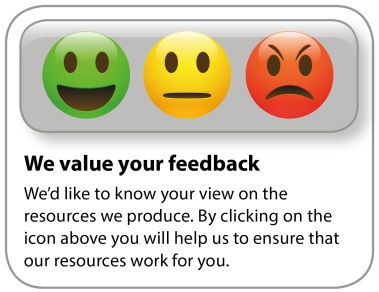 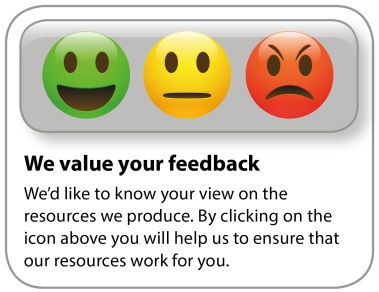 Assessable learning outcomesYou will be required to show and apply knowledge and understanding of:RAGCommentsHere is a list of the learning outcomes for this qualification and the content you need to cover and work on.You can use the tick boxes to show when you have revised an item and how confident you feel about it.R = RED means you are really unsure and lack confidence; you might want to focus your revision here and possibly talk to your teacher for help.A = AMBER means you are reasonably confident but need some extra practice.G = GREEN means you are very confident.As your revision progresses, you can concentrate on the RED and AMBER items in order to turn them into GREEN items. You might find it helpful to highlight each topic in red, orange or green to help you prioritise.You can use the tick boxes to show when you have revised an item and how confident you feel about it.R = RED means you are really unsure and lack confidence; you might want to focus your revision here and possibly talk to your teacher for help.A = AMBER means you are reasonably confident but need some extra practice.G = GREEN means you are very confident.As your revision progresses, you can concentrate on the RED and AMBER items in order to turn them into GREEN items. You might find it helpful to highlight each topic in red, orange or green to help you prioritise.You can use the tick boxes to show when you have revised an item and how confident you feel about it.R = RED means you are really unsure and lack confidence; you might want to focus your revision here and possibly talk to your teacher for help.A = AMBER means you are reasonably confident but need some extra practice.G = GREEN means you are very confident.As your revision progresses, you can concentrate on the RED and AMBER items in order to turn them into GREEN items. You might find it helpful to highlight each topic in red, orange or green to help you prioritise.You can use the comments column to:add more information about the details for each pointadd formulae or notesinclude a reference to a useful resourcehighlight areas of difficulty or things that you need to talk to your teacher about or look up in a textbook.Module 1	Development of practical skills in chemistryModule 1	Development of practical skills in chemistryModule 1	Development of practical skills in chemistryModule 1	Development of practical skills in chemistryModule 1	Development of practical skills in chemistry	Planning	Planning	Planning	Planning	PlanningLearning outcomesYou will be required to show and apply knowledge and understanding of:RAGCommentsexperimental design, including to solve problems set in a practical context		Including selection of suitable apparatus, 		equipment and techniques for the proposed 		experiment.		Learners should be able to apply scientific 		knowledge based on the content of the 			specification to the practical context.identification of variables that must be controlled, where appropriateevaluation that an experimental method is appropriate to meet the expected outcomes	Implementing	Implementing	Implementing	Implementing	ImplementingLearning outcomesYou will be required to show and apply knowledge and understanding of:RAGComments(a)	how to use a wide range of practical apparatus 	and techniques correctly		As outlined in the content of the specification 		and the skills required for the Practical 			Endorsement.(b)	appropriate units for measurements.(c)	presenting observations and data in an 	appropriate format1.1.3		Analysis1.1.3		Analysis1.1.3		Analysis1.1.3		Analysis1.1.3		Analysis(a)	processing, analysing and interpreting 	qualitative and quantitative experimental 	results		Including reaching valid conclusions, where 		appropriate.1.1.3	Analysis1.1.3	Analysis1.1.3	Analysis1.1.3	Analysis1.1.3	AnalysisLearning outcomesYou will be required to show and apply knowledge and understanding of:RAGComments	use of appropriate mathematical skills for 	analysis of quantitative data		Refer to Section 5d for a list of mathematical 		skills that learners should have acquired 		competence in as part of their course.appropriate use of significant figuresplotting and interpreting suitable graphs from experimental results, including:selection and labelling of axes with appropriate scales, quantities and units.Measurement of gradients and intercepts.1.1.4		Evaluation1.1.4		Evaluation1.1.4		Evaluation1.1.4		Evaluation1.1.4		Evaluation(a)	how to evaluate results and draw conclusions(b) 	the identification of anomalies in experimental 	measurements1.1.4		Evaluation1.1.4		Evaluation1.1.4		Evaluation1.1.4		Evaluation1.1.4		EvaluationLearning outcomesYou will be required to show and apply knowledge and understanding of:RAGComments(c)	the limitations in experimental procedures(d)	precision and accuracy of measurements and 	data, including margins of error, percentage errors 	and uncertainties in apparatus(e)	refining of experimental design by suggestion 	of improvements to the procedures and apparatus1.2.1		Practical skills1.2.1		Practical skills1.2.1		Practical skills1.2.1		Practical skills1.2.1		Practical skillsIndependent thinking(a)	apply investigative approaches and methods 	to 	practical work		Including how to solve problems in a practical 		context.1.2.1		Practical skills1.2.1		Practical skills1.2.1		Practical skills1.2.1		Practical skills1.2.1		Practical skillsLearning outcomesYou will be required to show and apply knowledge and understanding of:RAGCommentsUse and application of scientific methods and practices(b) 	safely and correctly use a range of practical 	equipment and materials		See Section 5.		Including identification of potential hazards.		Learners should understand how to 			minimise the risks involved.(c)	follow written instructions(d)	make and record observations/measurements(e)	keep appropriate records of experimental 	activities		See Section 5.(f) 	present information and data in a scientific way1.2.1		Practical skills1.2.1		Practical skills1.2.1		Practical skills1.2.1		Practical skills1.2.1		Practical skillsLearning outcomesYou will be required to show and apply knowledge and understanding of:RAGComments(g)	use appropriate software and tools to process 	data, carry out research and report findingsResearch and referencing(h)	use online and offline research skills including 	websites, textbooks and other printed 	scientific 	sources of information(i) 	correctly cite sources of information.		The Practical Skills Handbook provides 			guidance on appropriate methods for citing 		informationInstruments and equipment(j)	use a wide range of experimental and practical 	instruments, equipment and techniques 	appropriate to the knowledge and understanding 	including in the specification.		See Section 5.1.2.2		Use of apparatus and techniques1.2.2		Use of apparatus and techniques1.2.2		Use of apparatus and techniques1.2.2		Use of apparatus and techniques1.2.2		Use of apparatus and techniquesLearning outcomesYou will be required to show and apply knowledge and understanding of:RAGCommentsuse of appropriate apparatus to record a range of measurements (to include mass, time, volume of liquids and gases, temperature)use of a water bath or electric heater or sand bath for heatingmeasurement of pH using pH charts, or pH meter, or pH probe on a data loggeruse of laboratory apparatus for a variety of experimental techniques including:titration, using burette and pipettedistillation and heating under reflux, including setting up glassware using retort stand and clampsqualitative tests for ions and   organic functional groupsfiltration, including use of fluted filter paper, or filtration under reduced pressure.1.2.2		Use of apparatus and techniques1.2.2		Use of apparatus and techniques1.2.2		Use of apparatus and techniques1.2.2		Use of apparatus and techniques1.2.2		Use of apparatus and techniquesLearning outcomesYou will be required to show and apply knowledge and understanding of:RAGCommentsuse of a volumetric flask, including accurate technique for making up a standard solutionuse of acid-base indicators in titrations of weak/strong acids with weak/strong alkalispurification of:	(i)	a solid product by recrystallisation	(ii)	a liquid product, including use of a 				separating funnel.use of melting point apparatususe of thin layer or paper chromatographysetting up of electrochemical cells and measuring voltagessafely and carefully handling solids and liquids, including corrosive, irritant, flammable and toxic substances1.2.2		Use of apparatus and techniques1.2.2		Use of apparatus and techniques1.2.2		Use of apparatus and techniques1.2.2		Use of apparatus and techniques1.2.2		Use of apparatus and techniquesLearning outcomesYou will be required to show and apply knowledge and understanding of:RAGCommentsmeasurement of rates of reaction by at least two different methods, for example:an initial rate method such as a clock reactiona continuous monitoring method.Module 2	Foundations in chemistryModule 2	Foundations in chemistryModule 2	Foundations in chemistryModule 2	Foundations in chemistryModule 2	Foundations in chemistry2.1.1		Atomic structure and isotopes2.1.1		Atomic structure and isotopes2.1.1		Atomic structure and isotopes2.1.1		Atomic structure and isotopes2.1.1		Atomic structure and isotopesLearning outcomesYou will be required to show and apply knowledge and understanding of:RAGCommentsAtomic structure and isotopes	isotopes as atoms of the same element with 	different numbers of neutrons and different 	masses	atomic structure in terms of the numbers of 	protons, neutrons and electrons for atoms and 	ions, given the atomic number, mass number and 	any ionic charge		Different models for atomic structure can be 		used to explain different phenomena, e.g. 		the Bohr model explains periodic properties.		The changing accepted models of atomic 		structure over time. The use of evidence to 		accept or reject particular models.Relative mass	explanation of the terms relative isotopic 	mass (mass compared with 1/12th mass of 	carbon-12) and relative atomic mass (weighted 	mean mass compared with 1/12th mass of 	carbon-12), based on the mass of a 12C atom, the 	standard for atomic masses		Definitions required.2.1.1		Atomic structure and isotopes2.1.1		Atomic structure and isotopes2.1.1		Atomic structure and isotopes2.1.1		Atomic structure and isotopes2.1.1		Atomic structure and isotopesLearning outcomesYou will be required to show and apply knowledge and understanding of:RAGComments	use of mass spectrometry in:the determination of relative isotopic masses and relative abundances of the isotope	Knowledge of the mass spectrometer not 	required.calculation of the relative atomic mass of an element from the relative abundances of its isotopes.	Limited to ions with single charges.	use of the terms relative molecular mass, Mr, and 	relative formula mass and their calculation from 	relative atomic masses		For simple molecules, the term relative 			molecular mass will be used.		For compounds with giant structures, the 		term relative formula mass will be 			used.		Definitions of relative molecular mass and 		relative formula mass will not be required.2.1.2		Compounds, formulae and equations2.1.2		Compounds, formulae and equations2.1.2		Compounds, formulae and equations2.1.2		Compounds, formulae and equations2.1.2		Compounds, formulae and equationsLearning outcomesYou will be required to show and apply knowledge and understanding of:RAGCommentsFormulae and equations(a)	the writing of formulae of ionic compounds from 	ionic charges, including:	(i)	prediction of ionic charge from the position of 		an element in the periodic table	(ii)	recall of recall of the names and formulae for 		the following ions: NO3–, CO32–, SO42–, OH–, 		NH4+, Zn2+ and Ag+			Note that ‘nitrate’ and ‘sulfate’ should be 			assumed to be NO3– and SO42–. 							Charges on ions other than in (i) and (ii) 			will be provided.(b)	construction of balanced chemical equations 	(including ionic equations), including state 	symbols, for reactions studied and for unfamiliar 	reactions given appropriate information2.1.3		Amount of substance2.1.3		Amount of substance2.1.3		Amount of substance2.1.3		Amount of substance2.1.3		Amount of substanceLearning outcomesYou will be required to show and apply knowledge and understanding of:RAGCommentsThe moleExplanation and use of the terms:amount of substancemole (symbol ‘mol’), as the unit for amount of substance.the Avogadro constant, NA (the number of particles per mole, 6.02 x 1023 mol-1)molar mass (mass per mole, units g mol-1)molar gas volume (gas volume per mole, units dm3 mol-1).			Amount of substance will be used in 				exams using the formula of the 				substance,			e.g. amount of an NaCƖ; amount of O2.			In recognition of IUPAC’s review, we will 			accept both the classical (carbon-12 				based) and revised (Avogadro constant 			based) definitions of the mole in 				examinations from June 2018 onwards 	(see https://iupac.org/new-definition-mole-arrived/)			The value for NA and the molar gas 				volume at RTP are provided on the Data 			Sheet.2.1.3		Amount of substance2.1.3		Amount of substance2.1.3		Amount of substance2.1.3		Amount of substance2.1.3		Amount of substanceLearning outcomesYou will be required to show and apply knowledge and understanding of:RAGCommentsDetermination of formulaeuse of the terms:empirical formula (the simplest whole number ratio of atoms of each element present in a compound)molecular formula (the number and type of atoms of each element in a molecule).	Definitions not required.(c)	calculations of empirical and molecular formulae, 	from composition by mass or percentage 	compositions by mass and relative molecular 	mass		To include calculating empirical formulae 		from elemental analysis data		(see also 6.3.2 e). (d)	the terms anhydrous, hydrated and water of 	crystallisation and calculation of the formula of a	hydrated salt from given percentage composition, 	mass composition or based on experimental 	results2.1.3		Amount of substance2.1.3		Amount of substance2.1.3		Amount of substance2.1.3		Amount of substance2.1.3		Amount of substanceLearning outcomesYou will be required to show and apply knowledge and understanding of:RAGCommentsCalculation of reacting masses, gas volumes and mole concentrations(e)	calculations, using amount of substance in mol, 	involving:	(i)	mass	(ii)	gas volumesolution volume and concentration.Learners will be expected to express concentration in mol dm-3 and g dm-3 .(f)	the ideal gas equation:		pV = nRT		The value for R is provided on the Data 			Sheet. Learners will be expected to express 		quantities in Sl units. (g)	use of stoichiometric relationships in calculationsPercentage yields and atom economy(h)	calculations to determine:	(i)	the percentage yield of a reaction or related 		quantities	(ii)	the atom economy of a reaction.2.1.3		Amount of substance2.1.3		Amount of substance2.1.3		Amount of substance2.1.3		Amount of substance2.1.3		Amount of substanceLearning outcomesYou will be required to show and apply knowledge and understanding of:RAGComments(i)	the techniques and procedures required during 	experiments requiring the measurement of mass, 	volumes of solutions and gas volumes		Many opportunities to carry out experimental 		and investigative work.(j)	the benefits for sustainability of developing 	chemical processes with a high atom economy		Use of processes with high atom economy in 		chemical industry and other areas.2.1.4		Acids2.1.4		Acids2.1.4		Acids2.1.4		Acids2.1.4		AcidsAcids, bases, alkalis and neutralisation(a)	the formulae of the common acids HCƖ, H2SO4, 	HNO3 and CH3COOH) and the common alkalis 	(NaOH, KOH and NH3) and explanation that acids 	release H+ ions in aqueous solution and alkalis 	release OH– ions in aqueous solution(b)	qualitative explanation of strong and weak acids in 	terms of relative dissociations2.1.4		Acids2.1.4		Acids2.1.4		Acids2.1.4		Acids2.1.4		AcidsLearning outcomesYou will be required to show and apply knowledge and understanding of:RAGCommentsneutralisation as the reaction of:H+ and OH- to form H2Oacids with bases, including carbonates, metal oxides and alkalis (water-soluble bases), to form salts, including full equations.Acid-base titrationsthe techniques and procedures used when preparing a standard solution of required concentration and carrying out acid-base titrations	Many opportunities to carry out experimental 	and investigative work.structured and non-structured titration calculations based on experimental results of familiar and non-familiar acids and bases2.1.5		Redox2.1.5		Redox2.1.5		Redox2.1.5		Redox2.1.5		RedoxLearning outcomesYou will be required to show and apply knowledge and understanding of:RAGCommentsOxidation number(a)	rules for assigning and calculating oxidation 	number for atoms in elements, compounds and 	ions		Learners will be expected to know oxidation 		numbers of 0 in peroxides and H in metal 		hydrides.(b)	writing formulae using oxidation numbers		Appropriate use of oxidation numbers in 		written communication.2.1.5		Redox2.1.5		Redox2.1.5		Redox2.1.5		Redox2.1.5		RedoxLearning outcomesYou will be required to show and apply knowledge and understanding of:RAGComments(c)	use of a Roman numeral to indicate the magnitude 	of the oxidation number when an element may 	have compounds/ions with different oxidation 	numbers		Examples should include, but not be limited 		to, iron (II) and iron (III).		Learners will be expected to write formulae 		from names such as chlorate (I) and chlorate 		(III) and vice versa.		Note that ‘nitrate’ and ‘sulfate’ with no shown 		oxidation number, are assumed to be NO3- 		and SO42-		Systematic and unambiguous nomenclature.Redox reactions(d)	oxidation and reduction in terms of:	(i)	electron transfer	(ii)	changes in oxidation number		Should include examples of s-, p- and d-		block elements.2.1.5		Redox2.1.5		Redox2.1.5		Redox2.1.5		Redox2.1.5		RedoxLearning outcomesYou will be required to show and apply knowledge and understanding of:RAGComments(e)	redox reactions of metals with acids to form salts, 	including full equations (see also 2.1.4 c)		Metals should be from s-, p- and d-blocks 		e.g. Mg, AƖ, Fe, Zn.		Ionic equations not required.		In (e), reactions with acids will be limited to 		those producing a salt and hydrogen. 			Reactions involving nitric acid or 			concentrated sulfuric acid could be assessed 		in the context of (f).(f)	interpretation of redox equations in (e), and 	unfamiliar redox reactions, to make predictions in 	terms of oxidation numbers and electron loss/gain2.2.1		Electron structure2.2.1		Electron structure2.2.1		Electron structure2.2.1		Electron structure2.2.1		Electron structureLearning outcomesYou will be required to show and apply knowledge and understanding of:RAGCommentsEnergy levels, shells, sub-shells, atomic orbitals, electron configuration(a)	the number of electrons that can fill the first four 	shells(b)	atomic orbitals, including:	(i)	as a region around the nucleus that can hold 		up to two electrons, with opposite spins.	(ii)	the shapes of s- and p-orbitalsthe number of orbitals making up s-, p- andd-sub-shells(c)	filling of orbitals:	(i)	for the first three shells and the 4s and 4p 		orbitals in order of increasing energy	(ii)	for orbitals with the same energy, occupation 		singly before pairing.		Learners are expected to be familiar with the 		‘electrons in box’ representations.		Development of refined models for electron 		structure.2.2.1		Electron structure2.2.1		Electron structure2.2.1		Electron structure2.2.1		Electron structure2.2.1		Electron structureLearning outcomesYou will be required to show and apply knowledge and understanding of:RAGComments(d)	deduction of the electron configurations of;	(i)	atoms, given the atomic number, up to 		Z = 36.(ii)	ions, given the atomic number and ionic 	charge, limited to s- and p-blocks up to 	Z = 36.		Learners should use sub-shell notation, 		i.e. for oxygen: 1s22s22p4.2.2.2		Bonding and structure2.2.2		Bonding and structure2.2.2		Bonding and structure2.2.2		Bonding and structure2.2.2		Bonding and structureIonic bonding(a)	ionic bonding as electrostatic attraction between 	positive and negative ions, and the construction of 	‘dot-and-cross’ diagrams(b)	explanation of the solid structures of giant ionic 	lattices, resulting from oppositely charged ions 	strongly attracted in all directions e.g. NaC𝑙2.2.2		Bonding and structure2.2.2		Bonding and structure2.2.2		Bonding and structure2.2.2		Bonding and structure2.2.2		Bonding and structureLearning outcomesYou will be required to show and apply knowledge and understanding of:RAGComments(c)	explanation of the effect of structure and bonding 	on the physical properties of ionic compounds, 	including melting and boiling points, solubility and 	electrical conductivity in solid, liquid and aqueous 	states		Use of ideas about ionic bonding to explain 		macroscopic properties.Covalent bonding(d)	covalent bond as the strong electrostatic attraction 	between a shared pair of electrons and the nuclei 	of the bonded atoms(e)	construction of ‘dot-and-cross’ diagrams of 	molecules and ions to describe:	(i)	single covalent bonding	(ii)	multiple covalent bonding	(iii)	dative covalent (coordinate) bonding.	‘Dot-and-cross’ diagrams of up to six electron 	pairs (including lone pairs) surrounding a central 	atom.2.2.2		Bonding and structure2.2.2		Bonding and structure2.2.2		Bonding and structure2.2.2		Bonding and structure2.2.2		Bonding and structureLearning outcomesYou will be required to show and apply knowledge and understanding of:RAGComments(f)	use of the term average bond enthalpy as a 	measurement of covalent bond strength		Learners should appreciate that the larger 		the value of the average bond enthalpy, the 		stronger the covalent bond. 		Definition and calculations not required.		Average bond enthalpies and related 			calculations are covered in detail in 3.2.1 f.The shapes of simple molecules and ions(g)	the shapes of, and bond angles in, molecules and 	ions with up to six electron pairs (including lone 	pairs) surrounding the central atom as predicted 	by electron pair repulsion, including the relative 	repulsive strengths of bonded pairs and lone pairs 	of electrons		Learners should be able to draw 3-D 			diagrams to illustrate shapes of molecules 		and ions.		Using electron pair repulsion theory to 			predict molecular shapes.2.2.2		Bonding and structure2.2.2		Bonding and structure2.2.2		Bonding and structure2.2.2		Bonding and structure2.2.2		Bonding and structureLearning outcomesYou will be required to show and apply knowledge and understanding of:RAGComments(h)	electron pair repulsion to explain the following 	shapes of molecules and ions: linear, non-linear, 	trigonal planar, pyramidal, tetrahedral and 	octahedral		Learners are expected to know that lone 		pairs repel more than bonded pairs and the 		bond angles for common examples of each 		shape including CH4 (109.5°), NH3 (107°) 		and H2O (104.5°).(j)	explanation of:	(i)	a polar bond and permanent dipole within 		molecules containing covalently-bonded 		atoms with different electronegativities	(ii)	a polar molecule and overall dipole in terms 		of permanent dipole(s) and molecular shape.			A polar molecule requires polar bonds 			with dipoles that do not cancel due to 			their direction. E.g. H2O and CO2 both 			have polar bonds but only H2O has an 			overall dipole.2.2.2		Bonding and structure2.2.2		Bonding and structure2.2.2		Bonding and structure2.2.2		Bonding and structure2.2.2		Bonding and structureLearning outcomesYou will be required to show and apply knowledge and understanding of:RAGCommentsIntermolecular forces(k)	intermolecular forces based on permanent dipole–	dipole interactions and induced dipole–dipole 	interactions		Permanent dipole–dipole and induced 			dipole–dipole interactions can both be 			referred to as van der Waals’ forces.		Induced dipole–dipole interactions can also 		be referred to as London (dispersion) 			forces.		Dipole interactions as a model to explain 		intermolecular bonding.(l)	hydrogen bonding as intermolecular bonding 	between molecules containing N, O or F and the H 	atom of –NH, –OH or HF		Including the role of lone pairs.2.2.2		Bonding and structure2.2.2		Bonding and structure2.2.2		Bonding and structure2.2.2		Bonding and structure2.2.2		Bonding and structureLearning outcomesYou will be required to show and apply knowledge and understanding of:RAGCommentsexplanation of anomalous properties of H2O resulting from hydrogen bonding, e.g.:the density of ice compared with waterits relatively high melting and boiling points.	Use of ideas about hydrogen bonding to 	explain macroscopic properties.(n)	explanation of the solid structures of simple 	molecular lattices, as covalently bonded 	molecules attracted by intermolecular forces,	e.g. I2, ice(o)	explanation of the effect of structure and bonding 	on the physical properties of covalent compounds 	with simple molecular lattice structures including 	melting and boiling points, solubility and electrical 	conductivityModule 3	Periodic table and energyModule 3	Periodic table and energyModule 3	Periodic table and energyModule 3	Periodic table and energyModule 3	Periodic table and energy3.1.1		Periodicity3.1.1		Periodicity3.1.1		Periodicity3.1.1		Periodicity3.1.1		PeriodicityLearning outcomesYou will be required to show and apply knowledge and understanding of:RAGCommentsThe structure of the periodic table(a)	 the periodic table as the arrangement of 	elements:	(i)	by increasing atomic (proton) number	(ii)	in periods showing repeating trends in 			physical and chemical properties (periodicity)in groups having similar chemical properties.	The development of the Periodic Law and 	acceptance by the scientific community.	The extension of the periodic table through 	discovery and confirmation of new elements.Periodic trend in electron configuration and ionisation energy(b)	(i)	the periodic trend in electron configurations 		across Periods 2 and 3 (see also 2.2.1 d)	(ii)	classification of elements into s-, p- and d-		blocks.3.1.1		Periodicity3.1.1		Periodicity3.1.1		Periodicity3.1.1		Periodicity3.1.1		PeriodicityLearning outcomesYou will be required to show and apply knowledge and understanding of:RAGComments(c)	first ionisation energy (removal of 1 mol of 	electrons from 1 mol of gaseous atoms) and 	successive ionisation energy, and:	(i)	explanation of the trend in first ionisation 		energies across Periods 2 and 3, and down 		a group, in terms of attraction, nuclear 			charge and atomic radius	(ii)	prediction from successive ionisation 			energies of the number of electrons in each 		shell of an atom and the group of an 			element.			Definition required for first ionisation 				energy only.			Explanation to include the small 				decreases as a result of s- and p-sub-			shell energies (e.g. between Be and B) 			and p-orbital repulsion (e.g. between N 			and O).			Trends in ionisation energy support the 			Bohr model of the atom.3.1.1		Periodicity3.1.1		Periodicity3.1.1		Periodicity3.1.1		Periodicity3.1.1		PeriodicityLearning outcomesYou will be required to show and apply knowledge and understanding of:RAGCommentsPeriodic trend in structure and melting point(d)	explanation of:	(i)	metallic bonding as strong electrostatic 			attraction between cations (positive ions) 		and delocalised electrons	(ii)	a giant metallic lattice structure, e.g. all 			metals.			No details of cubic or hexagonal packing 			required.(e)	explanation of the solid giant covalent lattices of 	carbon (diamond, graphite and graphene) and 	silicon as networks of atoms bonded by strong 	covalent bonds		Use of ideas about bonding to explain the 		strength and conductive properties of 			graphene, and its potential applications and 		benefits.3.1.1		Periodicity3.1.1		Periodicity3.1.1		Periodicity3.1.1		Periodicity3.1.1		PeriodicityLearning outcomesYou will be required to show and apply knowledge and understanding of:RAGCommentsexplanation of physical properties of giant metallic and giant covalent lattices, including melting and boiling points, solubility and electrical conductivity in terms of structure and bonding	Explanations should be in terms of the types 	of particle present in a lattice, the relative 	strength of forces and bonds, and the 	mobility of the particles involved, as 	appropriate.HSW1 Use of ideas about 	bonding to explain macroscopic properties.explanation of the variations in melting points across Periods 2 and 3 in terms of structure and bonding (see also 2.2.2 o).	Trend in structure from giant metallic to giant 	covalent to simple molecular lattice.3.1.2		Group 23.1.2		Group 23.1.2		Group 23.1.2		Group 23.1.2		Group 2Learning outcomesYou will be required to show and apply knowledge and understanding of:RAGCommentsRedox reactions and reactivity of Group 2 metals(a)	the outer shells s2 electron configuration and the 	loss of these electrons in redox reactions to form 	2+ ions(b)	the relative reactivities of the Group 2 elements 	Mg → Ba shown by their redox reactions with:	(i)	oxygen	(ii)	water	iii)	dilute acids.		Reactions with acids will be limited to those 		producing a salt and hydrogen.(c)	the trend in reactivity in terms of the first and 	second ionisation energies of Group 2 elements 	down the group (see also 3.1.1 c)		Definition of second ionisation energy is not 		required, but learners should be able to write 		an equation for the change involved.3.1.2		Group 23.1.2		Group 23.1.2		Group 23.1.2		Group 23.1.2		Group 2Learning outcomesYou will be required to show and apply knowledge and understanding of:RAGCommentsReactions of Group 2 compounds(d)	the action of water on Group 2 oxides and the 	approximate pH of any resulting solutions, 	including the trend of increasing alkalinity(e)	uses of some Group 2 compounds as bases, 	including equations, for example (but not limited 	to):	(i)	Ca(OH)2 in agriculture to neutralise acid 		soils	(ii)	Mg(OH)2 and CaCO3 as ‘antacids’ in 			treating indigestion.3.1.3		The halogens3.1.3		The halogens3.1.3		The halogens3.1.3		The halogens3.1.3		The halogensCharacteristic physical properties(a)	existence of halogens as diatomic molecules and 	explanation of the trend in the boiling points of	C𝑙2, Br2 and 𝙸2, in terms of induced dipole–dipole 	interactions (London forces) (see also 2.2.2 k)	3.1.3		The halogens3.1.3		The halogens3.1.3		The halogens3.1.3		The halogens3.1.3		The halogensLearning outcomesYou will be required to show and apply knowledge and understanding of:RAGCommentsRedox reactions and reactivity of halogens and their compounds(b)	the outer shell s2p5 electron configuration and the 	gaining of one electron in many redox reactions to 	form 1– ions		Throughout this section, explanations of 		redox reactions should emphasise electron 		transfer and oxidation number changes and 		include full and ionic equations		(see also 2.1.5 Redox).(c)	the trend in reactivity of the halogens C𝑙2, Br2 and 	𝙸2, illustrated by reaction with other halide ions		Including colour change in aqueous and 		organic solutions.3.1.3		The halogens3.1.3		The halogens3.1.3		The halogens3.1.3		The halogens3.1.3		The halogens(d)	explanation of the trend in reactivity shown in (c), 	from the decreasing ease of forming 1– ions, in 	terms of attraction, atomic radius and electron 	shielding3.1.3		The halogens3.1.3		The halogens3.1.3		The halogens3.1.3		The halogens3.1.3		The halogensLearning outcomesYou will be required to show and apply knowledge and understanding of:RAGComments(e)	explanation of the term disproportionation as 	oxidation and reduction of the same element, 	illustrated by:	(i)	the reaction of chlorine with water as used in 		water treatment	(ii)	the reaction of chlorine with cold, dilute 			aqueous sodium hydroxide, as used to form 		bleach	(iii)	reactions analogous to those specified in 		(i) and (ii).(f)	the benefits of chlorine use in water treatment 	(killing bacteria) contrasted with associated risks 	(e.g. hazards of toxic chlorine gas and possible 	risks from formation of chlorinated hydrocarbons)		Decisions on whether or not to chlorinate 		water depend on balance of benefits and 		risks, and ethical considerations of people’s 		right to choose. Consideration of other 			methods of purifying drinking water.3.1.3		The halogens3.1.3		The halogens3.1.3		The halogens3.1.3		The halogens3.1.3		The halogensLearning outcomesYou will be required to show and apply knowledge and understanding of:RAGCommentsCharacteristic reactions of halide ions(g)	the precipitation reactions, including ionic 	equations, of the aqueous anions C𝑙‾, Br‾ and 	𝙸‾, with aqueous silver ions, followed by aqueous 	ammonia, and their use as a test for different 	halide ions		Complexes with ammonia are not required 		other than observations (see also 3.1.4 a).		Qualitative analysis.3.1.4		Qualitative analysis3.1.4		Qualitative analysis3.1.4		Qualitative analysis3.1.4		Qualitative analysis3.1.4		Qualitative analysisLearning outcomesYou will be required to show and apply knowledge and understanding of:RAGCommentsTests for ions(a)	qualitative analysis of ions on a test-tube 	scale; processes and techniques needed to 	identify the following ions in an unknown 	compound:	(i)	anions:		•	CO32–, by reaction with H+(aq) forming 			CO2(g) (see 2.1.4 c)SO42–, by precipitation with Ba2+(aq)C𝑙‾, Br‾, 𝙸‾, (see 3.1.3 g)	(ii)	cations: NH4+, by reaction with warm 	 		NaOH(aq) forming NH3.			Sequence of tests required is carbonate, 			sulfate then halide. (BaCO3 and Ag2SO4 			are both insoluble).			Qualitative analysis.3.2.1		Enthalpy changes3.2.1		Enthalpy changes3.2.1		Enthalpy changes3.2.1		Enthalpy changes3.2.1		Enthalpy changesLearning outcomesYou will be required to show and apply knowledge and understanding of:RAGCommentsEnthalpy changes: ∆H of reaction, formation, combustion and neutralisation(a)	explanation that some chemical reactions are 	accompanied by enthalpy changes that are 	exothermic (∆H, negative) or endothermic (∆H, 	positive)(b)	construction of enthalpy profile diagrams to show 	the difference in the enthalpy of reactants 	compared with products(c)	qualitative explanation of the term activation 	energy, including use of enthalpy profile 	diagrams		Activation energy in terms of the minimum 		energy required for a reaction to take place.3.2.1		Enthalpy changes3.2.1		Enthalpy changes3.2.1		Enthalpy changes3.2.1		Enthalpy changes3.2.1		Enthalpy changesLearning outcomesYou will be required to show and apply knowledge and understanding of:RAGComments(d)	explanation and use of the terms:	(i)	standard conditions and standard states 		(physical states under standard conditions)	(ii)	enthalpy change of reaction (enthalpy			change associated with a stated equation, 		∆rH)	(iii)	enthalpy change of formation (formation of 1 		mol of a compound from its elements, 			∆fH)	(iv)	enthalpy change of combustion (complete 		combustion of 1 mol of a substance, ∆cH)	(v)	enthalpy change of neutralisation (formation 		of 1 mol of water from neutralisation, 			∆neutH).		Definitions required for enthalpy changes of 		formation, combustion and neutralisation 		only. Standard conditions can be considered 		as 100 kPa and a stated temperature, 298 K.(e)	determination of enthalpy changes directly from 	appropriate experimental results, including use of 	the relationship: q = mc∆T3.2.1		Enthalpy changes3.2.1		Enthalpy changes3.2.1		Enthalpy changes3.2.1		Enthalpy changes3.2.1		Enthalpy changesLearning outcomesYou will be required to show and apply knowledge and understanding of:RAGComments(f)	(i)	explanation of the term average bond 			enthalpy (as the breaking of 1 mol of bonds 		in gaseous molecules)	(ii)	explanation of exothermic and endothermic 		reactions in terms of enthalpy changes 			associated with the breaking and making of 		chemical bonds.	(iii)	use of average bond enthalpies to calculate 		enthalpy changes and related quantities		(see also 2.2.2 f). 			Formal definition of average bond 				enthalpy not required.			Learners are expected to understand that 			an actual bond enthalpy may differ from 			the average value.3.2.1		Enthalpy changes3.2.1		Enthalpy changes3.2.1		Enthalpy changes3.2.1		Enthalpy changes3.2.1		Enthalpy changesLearning outcomesYou will be required to show and apply knowledge and understanding of:RAGCommentsHess’ law and enthalpy cycles(g)	Hess’ law for constructions of enthalpy cycles and 	calculations to determine indirectly:	(i)	an enthalpy change of reaction from 			enthalpy changes of combustion	(ii)	an enthalpy change of reaction from 			enthalpy changes of formation	(iii)	enthalpy changes from unfamiliar enthalpy 		cycles.			Definition of Hess’ law not  required. 			Unfamiliar enthalpy cycles will be 				provided.			Application of the principle of 					conservation of energy to determine 				enthalpy changes.the techniques and procedures used to determine enthalpy changes directly and indirectly	To include the enthalpy changes covered 	in 5.2.1 c	Opportunities for carrying out experimental 	and investigative work.3.2.2		Reaction rates3.2.2		Reaction rates3.2.2		Reaction rates3.2.2		Reaction rates3.2.2		Reaction ratesLearning outcomesYou will be required to show and apply knowledge and understanding of:RAGCommentsSimple collision theory(a)	the effect of concentration, including the pressure 	of gases, on the rate of a reaction, in terms of 	frequency of collisions(b)	calculation of reaction rate from the gradients of 	graphs measuring how a physical quantity 	changes with timeCatalysts(c)	explanation of the role of a catalyst:	(i)	in increasing reaction rate without being 		used up by the overall reaction	(ii)	in allowing a reaction to proceed via a 			different route with lower activation energy, 		as shown by enthalpy profile diagrams.			Details of processes are not required.3.2.2		Reaction rates3.2.2		Reaction rates3.2.2		Reaction rates3.2.2		Reaction rates3.2.2		Reaction ratesLearning outcomesYou will be required to show and apply knowledge and understanding of:RAGComments(d)	(i)	explanation of the terms homogeneous and 		heterogeneous catalysts	(ii)	explanation that catalysts have great 			economic importance and benefits for 			increased sustainability by lowering 			temperatures and reducing energy demand 		from combustion of fossil fuels with resulting 		reduction in CO2 emissions			Benefits to the environment of improved 			sustainability weighed against toxicity of 			some catalysts.(e)	the techniques and procedures used to investigate 	reaction rates including the measurement of mass, 	gas volumes and time		Many opportunities to carry out experimental 		and investigative work.The Boltzmann distributionqualitative explanation of the Boltzmann distribution and its relationship with activation energy(see also 3.2.1 c)3.2.2		Reaction rates3.2.2		Reaction rates3.2.2		Reaction rates3.2.2		Reaction rates3.2.2		Reaction ratesLearning outcomesYou will be required to show and apply knowledge and understanding of:RAGComments(g)	explanation, using Boltzmann distributions, of the 	qualitative effect on the proportion of molecules 	exceeding the activation energy and hence the 	reaction rate, for:	(i)	temperature changes	(ii)	catalytic behaviour (see also 3.2.2 c)			Use of Boltzmann distribution model to 			explain effect on reaction rates.3.2.3		Chemical equilibrium3.2.3		Chemical equilibrium3.2.3		Chemical equilibrium3.2.3		Chemical equilibrium3.2.3		Chemical equilibrium(a)	explanation that a dynamic equilibrium exists in a 	closed system when the rate of the forward 	reaction is equal to the rate of the reverse reaction 	and the concentrations of reactants and products 	do not change(b)	le Chatelier’s principle and its application for 	homogeneous equilibria to deduce qualitatively 	the effect of a change in temperature, pressure or 	concentration on the position of equilibrium		Definition for le Chatelier's principle not 			required.		Use of le Chatelier’s principle to explain 		effect of factors on the position of 			equilibrium.3.2.3		Chemical equilibrium3.2.3		Chemical equilibrium3.2.3		Chemical equilibrium3.2.3		Chemical equilibrium3.2.3		Chemical equilibriumLearning outcomesYou will be required to show and apply knowledge and understanding of:RAGComments(c)	explanation that a catalyst increases the rate of 	both forward and reverse reactions in an 	equilibrium by the same amount resulting in an 	unchanged position of equilibrium(d)	the techniques and procedures used to investigate 	changes to the position of equilibrium for changes 	in concentration and temperature		Qualitative effects only.		Opportunities to carry out experimental and 		investigative work.(e)	explanation of the importance to the chemical 	industry of a compromise between chemical 	equilibrium and reaction rate in deciding the 	operational conditions		Balancing the effects of equilibrium, rate, 		safety and economics to 	determine the 			conditions used in industrial reactions e.g. 		Haber process.3.2.3		Chemical equilibrium3.2.3		Chemical equilibrium3.2.3		Chemical equilibrium3.2.3		Chemical equilibrium3.2.3		Chemical equilibriumLearning outcomesYou will be required to show and apply knowledge and understanding of:RAGCommentsThe equilibrium constant Kc(f)	expressions for the equilibrium constant, Kc , for 	homogeneous reactions and calculations of the 	equilibrium constant, Kc, from provided equilibrium 	concentrations		Learners will not need to determine the units 		for Kc(g)	estimation of the position of equilibrium from the 	magnitude of Kc	A qualitative estimation only is required.Module 4	Core organic chemistryModule 4	Core organic chemistryModule 4	Core organic chemistryModule 4	Core organic chemistryModule 4	Core organic chemistry4.1.1		Basic concepts of organic chemistry4.1.1		Basic concepts of organic chemistry4.1.1		Basic concepts of organic chemistry4.1.1		Basic concepts of organic chemistry4.1.1		Basic concepts of organic chemistryLearning outcomesYou will be required to show and apply knowledge and understanding of:RAGCommentsNaming and representing the formulae of organic compounds(a)	application of IUPAC rules of nomenclature for 	systematically naming organic compounds		Nomenclature will be limited to the functional 		groups within this specification.		E.g. CH3CH2CH(CH3)CH2OH has the 			systematic name: 2-methylbutan-1-ol.		Learners will be expected to know the 			names of the first ten members of the 			alkanes homologous series and their 			corresponding alkyl groups.		Use of systematic nomenclature to avoid 		ambiguity.		The role of IUPAC in developing a 			systematic framework for chemical 			nomenclature.4.1.1		Basic concepts of organic chemistry4.1.1		Basic concepts of organic chemistry4.1.1		Basic concepts of organic chemistry4.1.1		Basic concepts of organic chemistry4.1.1		Basic concepts of organic chemistryLearning outcomesYou will be required to show and apply knowledge and understanding of:RAGComments(b)	interpretation and use of the terms:	i)	general formula (the simplest algebraic 			formula of a member of a homologous 			series) e.g. for an alkane: CnH2n+2	(ii)	structural formula (the minimal detail that 		shows the arrangement of atoms in a 			molecule) e.g. for butane: CH3CH2CH2CH3 		or CH3(CH2)2CH3	(iii)	displayed formula (the relative positioning of 		atoms and the bonds between them) e.g. for 		ethanol: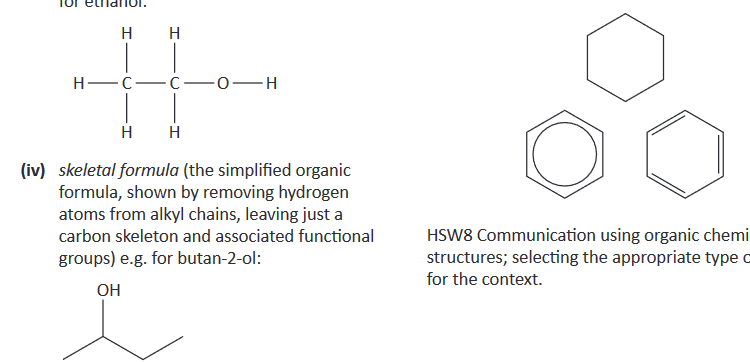 4.1.1		Basic concepts of organic chemistry4.1.1		Basic concepts of organic chemistry4.1.1		Basic concepts of organic chemistry4.1.1		Basic concepts of organic chemistry4.1.1		Basic concepts of organic chemistryLearning outcomesYou will be required to show and apply knowledge and understanding of:RAGComments(b)	interpretation and use of the terms:	(iv)	skeletal formula (the simplified organic 			formula, shown by removing hydrogen atoms 		from alkyl chains, leaving just a carbon 			skeleton and associated functional groups) 		e.g. for butan-2-ol:		See also 2.1.3 b for empirical formula and 		molecular formula.		Definitions not required. 		In structural formulae, the carboxyl group 		will be represented as COOH and the 			ester group as COO.		The symbols below will be used for 			cyclohexane and benzene:		Communication using organic chemical 			structures; selecting the appropriate type 		of formula.4.1.1		Basic concepts of organic chemistry4.1.1		Basic concepts of organic chemistry4.1.1		Basic concepts of organic chemistry4.1.1		Basic concepts of organic chemistry4.1.1		Basic concepts of organic chemistryLearning outcomesYou will be required to show and apply knowledge and understanding of:RAGCommentsFunctional groups(c)	interpretation and use of the terms:	(i)	homologous series (a series of organic 			compounds having the same functional 			group but with each successive member 		differing by CH2)	(ii)	functional group (a group of atoms 			responsible for the characteristic reactions of 		a compound)	(iii)	alkyl group (of formula CnH2n+1)aliphatic (a compound containing carbon and hydrogen joined together in straight chains, branched chains or non-aromatic rings)alicyclic (an aliphatic compound arranged in non-aromatic rings with or without side chains)aromatic (a compound containing a benzene ring)4.1.1		Basic concepts of organic chemistry4.1.1		Basic concepts of organic chemistry4.1.1		Basic concepts of organic chemistry4.1.1		Basic concepts of organic chemistry4.1.1		Basic concepts of organic chemistryLearning outcomesYou will be required to show and apply knowledge and understanding of:RAGCommentsFunctional groups(c)	interpretation and use of the terms:(vii)	saturated (single carbon–carbon bonds only) 	and unsaturated (the presence of multiple 	carbon–carbon bonds, including C=C, CC/ 	and aromatic rings).		Definition required for homologous series 		only.		R may be used to represent alkyl groups, 		but also other fragments of organic 			compounds not involved in reactions.		The terms saturated and unsaturated will 		be used to indicate the presence of 			multiple carbon–carbon bonds as distinct 		from the wider term ‘degree of saturation’ 		used also for any multiple bonds and 		cyclic compounds.4.1.1		Basic concepts of organic chemistry4.1.1		Basic concepts of organic chemistry4.1.1		Basic concepts of organic chemistry4.1.1		Basic concepts of organic chemistry4.1.1		Basic concepts of organic chemistryLearning outcomesYou will be required to show and apply knowledge and understanding of:RAGComments(d)	use of the general formula of a homologous series 	to predict the formula of any member of the seriesIsomerismexplanation of the term structural isomers 	(compounds with the same molecular formula but 	different structural formulae) and determination of 	possible structural formulae of an organic 	molecule, given its molecular formulaReaction mechanisms	the different types of covalent bond fission:	(i)	homolytic fission (in terms of each bonding 		atom receiving one electron from the bonded 		pair, forming two radicals)	(ii)	heterolytic fission (in terms of one bonding 		atom receiving both electrons from the 			bonded pair).4.1.1		Basic concepts of organic chemistry4.1.1		Basic concepts of organic chemistry4.1.1		Basic concepts of organic chemistry4.1.1		Basic concepts of organic chemistry4.1.1		Basic concepts of organic chemistryLearning outcomesYou will be required to show and apply knowledge and understanding of:RAGComments(g)	the term radical (a species with an unpaired 	electron) and use of ‘dots’ to represent species 	that are radicals in mechanisms		Radical mechanisms will be represented by 		a sequence of equations.		Dots, •, are required in all instances where 		there is a single unpaired electron (e.g. C𝑙• 		and CH3•). Dots are not required for species 		that are diradicals (e.g. O).(h)	a ‘curly arrow’ described as the movement of an 	electron pair, showing either heterolytic fission or 	formation of a covalent bond		‘Half curly arrows’ are not required,		see 4.1.2 f.		Use of the ‘curly arrow’ model to 			demonstrate electron flow in organic 			reactions.4.1.1		Basic concepts of organic chemistry4.1.1		Basic concepts of organic chemistry4.1.1		Basic concepts of organic chemistry4.1.1		Basic concepts of organic chemistry4.1.1		Basic concepts of organic chemistryLearning outcomesYou will be required to show and apply knowledge and understanding of:RAGCommentsreaction mechanisms, using diagrams, to show clearly the movement of an electron pair with ‘curly arrows’ and relevant dipoles	Any relevant dipoles should be included.	Curly arrows should start from a bond, a lone 	pair of electrons or a negative charge.	Use of reaction mechanisms to explain 	organic reactions.4.1.2		Alkanes4.1.2		Alkanes4.1.2		Alkanes4.1.2		Alkanes4.1.2		AlkanesProperties of alkanes(a)	alkanes as saturated hydrocarbons containing 	single C–C and C–H bonds as σ-bonds (overlap of 	orbitals directly between the bonding atoms); free 	rotation of the σ-bond		Hybridisation not required.		Use of model of orbital overlap to explain 		covalent bonding in organic compounds.4.1.2		Alkanes4.1.2		Alkanes4.1.2		Alkanes4.1.2		Alkanes4.1.2		AlkanesLearning outcomesYou will be required to show and apply knowledge and understanding of:RAGComments(b)	explanation of the tetrahedral shape and bond 	angle around each carbon atom in alkanes in 	terms of electron pair repulsion	(see also 2.2.2 g–h)		Learners should be able to draw 3-D 			diagrams.(c)	explanation of the variations in boiling points of 	alkanes with different carbon-chain length and 	branching, in terms of induced dipole–dipole 	interactions (London forces) (see also 2.2.2 k)Reactions of alkanes(d)	the low reactivity of alkanes with many reagents in 	terms of the high bond enthalpy and very low 	polarity of the σ-bonds present	(see also 2.2.2 j)		Use of ideas about enthalpy and polarity to 		explain macroscopic properties of alkanes.(e)	complete combustion of alkanes, as used in fuels, 	and the incomplete combustion of alkane fuels in 	a limited supply of oxygen with the resulting 	potential dangers from CO4.1.2		Alkanes4.1.2		Alkanes4.1.2		Alkanes4.1.2		Alkanes4.1.2		AlkanesLearning outcomesYou will be required to show and apply knowledge and understanding of:RAGComments(f)	the reaction of alkanes with chlorine and bromine 	by radical substitution using ultraviolet radiation, 	including a mechanism involving homolytic fission 	and radical reactions in terms of initiation, 	propagation and termination	(see also 4.1.1 f–g)		Learners are not required to use ‘half curly 		arrows’ in this mechanism. Equations should 		show which species are radicals using a 		single ‘dot’, •, to represent the unpaired 			electron.(g)	the limitations of radical substitution in synthesis 	by the formation of a mixture of organic products, 	in terms of further substitution and reactions at 	different positions in a carbon chain4.1.3		Alkenes4.1.3		Alkenes4.1.3		Alkenes4.1.3		Alkenes4.1.3		AlkenesLearning outcomesYou will be required to show and apply knowledge and understanding of:RAGCommentsProperties of alkenes(a)	alkenes as unsaturated hydrocarbons containing a 	C=C bond comprising a π-bond (sideways overlap 	of adjacent p-orbitals above and below the 	bonding C atoms) and a σ-bond (overlap of 	orbitals directly between the bonding atoms)	(see also 4.1.2 a); restricted rotation of the	π-bond		Hybridisation is not required.		Use of the model of orbital overlap to explain 		covalent bonding in organic compounds.(b)	explanation of the trigonal planar shape and bond 	angle around each carbon in the C=C of alkenes 	in terms of electron pair repulsion	(see also 2.2.2 g–h, 4.1.2 b)4.1.3		Alkenes4.1.3		Alkenes4.1.3		Alkenes4.1.3		Alkenes4.1.3		AlkenesLearning outcomesYou will be required to show and apply knowledge and understanding of:RAGCommentsStereoisomerism in alkenes(c)	(i)	explanation of the terms:		•	stereoisomers (compounds with the same 			structural formula but with a different 			arrangement in space)		•	E/Z isomerism (an example of 				stereoisomerism, in terms of restricted 			rotation about a double bond and the 			requirement for two different groups to be 			attached to each carbon atom of the C=C 			group)		•	cis–trans isomerism (a special case of 			E/Z isomerism in which two of the 				substituent groups attached to each 				carbon atom of the C=C group are the 			same).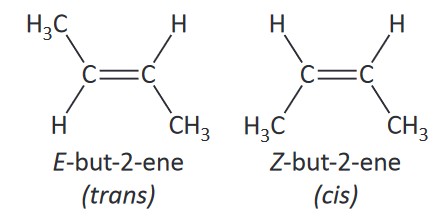 				Use of E as equivalent to trans 				and Z as equivalent to cis is only 				consistently correct when there is 				an H on each carbon atom of the 				C=C bond.4.1.3		Alkenes4.1.3		Alkenes4.1.3		Alkenes4.1.3		Alkenes4.1.3		AlkenesLearning outcomesYou will be required to show and apply knowledge and understanding of:RAGComments(c)	(ii)	use of Cahn–Ingold–Prelog (CIP) priority 		rules to identify the E and Z stereoisomers			Assigning CIP priorities to double or triple 			bonds within R groups is not required: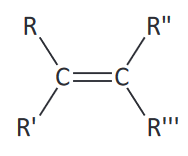 (d)	determination of possible E/Z or cis-trans 	stereoisomers of an organic molecule, given its 	structural formulaAddition reactions of alkenes(e)	the reactivity of alkenes in terms of the relatively 	low bond enthalpy of the π-bond4.1.3		Alkenes4.1.3		Alkenes4.1.3		Alkenes4.1.3		Alkenes4.1.3		AlkenesLearning outcomesYou will be required to show and apply knowledge and understanding of:RAGComments(f)	addition reactions of alkenes with:	(i)	hydrogen in the presence of a suitable 			catalyst, e.g. Ni, to form alkanes.	(ii)	halogens to form dihaloalkanes, including 		the use of bromine to detect the presence of 		a double C=C bond as a test for unsaturation 		in a carbon chain	(iii)	hydrogen halides to form haloalkanessteam in the presence of an acid catalyst, e.g. H3PO4, to form alcohols.			(see also 6.3.1 c)(g)	definition and use of the term electrophile (an 	electron pair of acceptor)(h)	the mechanism of electrophilic addition in alkenes 	by heterolytic fission (see also 4.1.1 h–i)		For the reaction with halogens, either a 			carbocation or a halonium ion intermediate is 		acceptable.		Use of reaction mechanisms to explain 			organic reactions.4.1.3		Alkenes4.1.3		Alkenes4.1.3		Alkenes4.1.3		Alkenes4.1.3		AlkenesLearning outcomesYou will be required to show and apply knowledge and understanding of:RAGComments(i)	use of Markownikoff’s rule to predict formation of a 	major organic product in addition reactions of H–X 	to unsymmetrical alkenes, e.g. H–Br to propene, 	in terms of the relative stabilities of carbocation 	intermediates in the mechanism		Limited to stabilities of primary, secondary 		and tertiary carbocations.		Explanation for relative stabilities of 			carbocations not required.		Use of stability to explain products of organic 		reactions.Polymers from alkenesaddition polymerisation of alkenes and substituted alkenes, including:the repeat unit of an additional polymer deduced from a given monomer.Identification of the monomer that would produce a given section of an addition polymer.4.1.3		Alkenes4.1.3		Alkenes4.1.3		Alkenes4.1.3		Alkenes4.1.3		AlkenesLearning outcomesYou will be required to show and apply knowledge and understanding of:RAGCommentsWaste polymers and alternativesthe benefits for sustainability of processing waste polymers by:combustion for energy productionuse as an organic feedstock for the production of plastics and other organic chemicalsremoval of toxic waste products, e.g. removal of HC𝑙 formed during disposal by combustion of halogenated plastics (e.g. PVC).	Benefits of cheap oil-derived plastics 	counteracted by problems for the 	environment of landfill; the move to re-	using waste, improving the use of 	resources.the benefits to the environment of development of biodegradable and photodegradable polymers	Benefits of reduced dependency on finite 	resources and alleviating problems from 	disposal of persistent plastic waste.4.2.1		Alcohols4.2.1		Alcohols4.2.1		Alcohols4.2.1		Alcohols4.2.1		AlcoholsLearning outcomesYou will be required to show and apply knowledge and understanding of:RAGCommentsProperties of alcohols(a)	(i)	the polarity of alcohols and an explanation, 		in terms of hydrogen bonding, of the water 		solubility and the relatively low volatility of 		alcohols compared with alkanes		(see also 2.2.2 l and 4.1.2 c)	(ii)	classification of alcohols into primary, 			secondary and tertiary alcohols.(b)	combustion of alcohols(c)	oxidation of alcohols by an oxidising agent, e.g. 	Cr2O72–/H+ (i.e. K2Cr2O7/H2SO4), including:	(i)	the oxidation of primary alcohols to form 		aldehydes and carboxylic acids; the control 		of the oxidation product using different 			reaction conditions	(ii)	the oxidation of secondary alcohols to form 		ketones	(iii)	the resistance to oxidation of tertiary 			alcohols Equations should use [O] to 			represent the oxidising agent		(see also 6.3.1 c).4.2.1		Alcohols4.2.1		Alcohols4.2.1		Alcohols4.2.1		Alcohols4.2.1		AlcoholsLearning outcomesYou will be required to show and apply knowledge and understanding of:RAGComments(d)	elimination of H2O from alcohols in the presence 	of an acid catalyst (e.g. H3PO4 or H2SO4) and 	heat to form alkenes		Mechanism not required.(e)	substitution with halide ions in the presence of 	acid (e.g. NaBr/H2SO4) to form haloalkanes		Mechanism not required.4.2.2		Haloalkanes4.2.2		Haloalkanes4.2.2		Haloalkanes4.2.2		Haloalkanes4.2.2		HaloalkanesSubstitution reactions of haloalkanes(a)	hydrolysis of haloalkanes in a substitution 	reaction:by aqueous alkaliby water in the in the  presence  of AgNO3 and ethanol to compare experimentally the rates of hydrolysis of different carbon–halogen bonds.	(see also 6.3.1 c).4.2.2		Haloalkanes4.2.2		Haloalkanes4.2.2		Haloalkanes4.2.2		Haloalkanes4.2.2		HaloalkanesLearning outcomesYou will be required to show and apply knowledge and understanding of:RAGComments(b)	definition and use of the term nucleophile (an 	electron pair donor)(c)	the mechanism of nucleophilic substitution in the 	hydrolysis of primary haloalkanes with aqueous 	alkali (see also 4.1.1 h–i)		Use of reaction mechanisms to explain 			organic reactions.(d)	explanation of the trend in rates of hydrolysis of 	primary haloalkanes in terms of the bond 	enthalpies of carbon-halogen bonds	(C–F, C–C𝑙, C–Br and C–I)4.2.2		Haloalkanes4.2.2		Haloalkanes4.2.2		Haloalkanes4.2.2		Haloalkanes4.2.2		HaloalkanesLearning outcomesYou will be required to show and apply knowledge and understanding of:RAGCommentsEnvironmental concerns from use of organohalogen compounds(e)	production of halogen radicals by the action of 	ultraviolet (UV) radiation on CFCs in the upper 	atmosphere and the resulting catalysed 	breakdown of the Earth’s protective ozone layer, 	including equations to represent:	(i)	the production of halogen radicals	(ii)	the catalysed breakdown of ozone by 		Cl• and other radicals e.g. •NO.			Simple equations of the breakdown 				process are required, e.g.			CF2 C𝑙2 →  CF2 C𝑙• + • C𝑙			• C𝑙 + O3 →  • C𝑙O + O2			• C𝑙O + O  →  • C𝑙 + O2			Learners could be expected to construct 			similar equations for other stated radicals.			Benefits of CFCs; acceptance of scientific 			evidence explaining ozone depletion 			leading to government legislation against 			CFC use.4.2.3		Organic synthesis4.2.3		Organic synthesis4.2.3		Organic synthesis4.2.3		Organic synthesis4.2.3		Organic synthesisLearning outcomesYou will be required to show and apply knowledge and understanding of:RAGCommentsPractical skills(a)	the techniques and procedures for:	(i)	use of Quickfit apparatus including for 			distillations and heating under reflux	(ii)	preparation and purification of an organic 		liquid including:use of a separating funnel to remove an organic layer from an aqueous layerdrying with an anhydrous salt (e.g. MgSO4, CaC𝑙2)redistillation.			Opportunities to carry out experimental 			and investigative work.Synthetic routes(b)	for an organic molecule containing several 	functional groups:	(i)	identification of individual functional groups	(ii)	prediction of properties and reactions.		Learners will be expected to identify the 		functional groups encountered in Module 4.		Development of synthetic routes.4.2.3		Organic synthesis4.2.3		Organic synthesis4.2.3		Organic synthesis4.2.3		Organic synthesis4.2.3		Organic synthesisLearning outcomesYou will be required to show and apply knowledge and understanding of:RAGComments(c)	two-stage synthetic routes for preparing organic 	compounds		Learners will be expected to be able to 			devise two-stage synthetic routes by 			applying transformations between all 			functional groups encountered up to this 		point of the specification. Extra information 		may be provided on exam papers to extend 		the learner’s toolkit of organic 				reactions.		Development of synthetic routes.4.2.4		Analytical techniques4.2.4		Analytical techniques4.2.4		Analytical techniques4.2.4		Analytical techniques4.2.4		Analytical techniquesInfrared spectroscopy(a)	infrared (IR) radiation causes covalent bonds to 	vibrate more and absorb energy4.2.4		Analytical techniques4.2.4		Analytical techniques4.2.4		Analytical techniques4.2.4		Analytical techniques4.2.4		Analytical techniquesLearning outcomesYou will be required to show and apply knowledge and understanding of:RAGComments(b)	absorption of infrared radiation by atmospheric 	gases containing C=O, O–H and C–H bonds (e.g. 	CO2, H2O and CH4), the suspected link to global 	warming and resulting changes to energy 	usage	Acceptance of scientific evidence explaining 	global warming has prompted governments 	towards policies to use renewable energy 	supplies.(c)	use of an infrared spectrum of an organic 	compound to identify:an alcohol from an absorption peak of the O–H bondan aldehyde or ketone from an absorption peak of the C=O bonda carboxylic acid from an absorption peak of the C=O bond and a broad absorption peak of the O–H bond.	In examinations, infrared absorption data 	will be provided on the Data Sheet.	Learners should be aware that most 	organic compounds produce a peak at 	approximately 3000 cm–1 due to 	absorption by C–H bonds.4.2.4		Analytical techniques4.2.4		Analytical techniques4.2.4		Analytical techniques4.2.4		Analytical techniques4.2.4		Analytical techniquesLearning outcomesYou will be required to show and apply knowledge and understanding of:RAGComments(d)	interpretations and predictions of an infrared 	spectrum of familiar or unfamiliar substances 	using supplied data	Restricted to functional groups studied in this 	specification (see also 6.3.2 e).	Analysis and interpretation of spectra.(e)	use of infrared spectroscopy to monitor gases 	causing air pollution (e.g. CO and NO from car 	emissions) and in modern breathalysers to 	measure ethanol in the breath		Use of analytical techniques to provide 			evidence for law courts, e.g. drink driving.4.2.4		Analytical techniques4.2.4		Analytical techniques4.2.4		Analytical techniques4.2.4		Analytical techniques4.2.4		Analytical techniquesLearning outcomesYou will be required to show and apply knowledge and understanding of:RAGCommentsMass spectrometry(f)	use of a mass spectrum of an organic compound 	to identify the molecular ion peak and hence to 	determine molecular mass		Limited to ions with single charges.		Learners will not be expected to interpret 		mass spectra of organic halogen 			compounds.		Limited to organic compounds encountered 		in this specification (see also 6.3.2 e).		Learners should be aware that mass spectra 		may contain a small M+1 peak from the 		small proportion of carbon-13.		Analysis and interpretation of spectra.(g)	analysis of fragmentation peaks in a mass 	spectrum to identify parts of structures		Learners should be able to suggest the 			structures of fragment ions.		Analysis and interpretation of spectra.4.2.4		Analytical techniques4.2.4		Analytical techniques4.2.4		Analytical techniques4.2.4		Analytical techniques4.2.4		Analytical techniquesLearning outcomesYou will be required to show and apply knowledge and understanding of:RAGCommentsCombined techniques(h)	deduction of the structures of organic compounds 	from different analytical data including:elemental analysis (see also 2.1.3 c)mass spectraIR spectra.		Limited to functional groups encountered in 		this specification.		Learners will not be expected to interpret 		mass spectra of organic halogen 			compounds.		Analysis and interpretation of different 			analytical data.Module 5	Physical chemistry and transition elementsModule 5	Physical chemistry and transition elementsModule 5	Physical chemistry and transition elementsModule 5	Physical chemistry and transition elementsModule 5	Physical chemistry and transition elements5.1.1		How fast?5.1.1		How fast?5.1.1		How fast?5.1.1		How fast?5.1.1		How fast?Learning outcomesYou will be required to show and apply knowledge and understanding of:RAGCommentsOrders, rate equations and rate constants(a)	explanation and use of the terms: rate of reaction, 	order, overall order, rate constant, half-life, rate-	determining step(b)	deduction of:orders from experimental dataa rate equation from orders of the form:	rate = k[A]m[B]n, where m and n are 0, 1 or 	2. 			Learners are expected to interpret initial 			rates data to determine orders with 				respect to reactants.			Integrated forms of rate equations are not 			required.			Use of rate equations.5.1.1		How fast?5.1.1		How fast?5.1.1		How fast?5.1.1		How fast?5.1.1		How fast?Learning outcomesYou will be required to show and apply knowledge and understanding of:RAGCommentsOrders, rate equations and rate constants(c)	calculation of the rate constant, k, and related 	quantities, from a rate equation including 	determination of unitsRate graphs and orders(d)	from a concentration–time graph:	(i)	deduction of the order (0 or 1) with respect to 		a reactant from the shape of the graph	(ii)	calculation of reaction rates from the 			measurement of gradients		(see also 3.2.2 b)		Concentration–time graphs can be plotted 		from continuous measurements taken during 		the course of a reaction (continuous 			monitoring).(e)	from a concentration-time graph of a first order 	reaction, measurement of constant half-life t1/2  		Learns should be aware of the constancy of 		half-life for a first order reaction.5.1.1		How fast?5.1.1		How fast?5.1.1		How fast?5.1.1		How fast?5.1.1		How fast?Learning outcomesYou will be required to show and apply knowledge and understanding of:RAGComments(f)	for a first order reaction, determination of the rate 	constant, k, from the constant half-life, t1/2, using 	the relationship: k = ln 2/t1/2		Learners will not be required to derive this 		equation from the exponential relationship 		between concentration and time, 		[A] =  [A0]e–kt (g)	from a rate-concentration graph:	(i)	deduction of the order (0 or 1) with respect to 		a reactant from the shape of the graph	(ii)	determination of rate constant for a first 			order reaction from the gradient		Rate–concentration data can be obtained 		from initial rates investigations of separate 		experiments using different concentrations of 		one of the reactants. Clock reactions are an 		approximation of this method where the time 		measured is such that the reaction has not 		proceeded too far.		Link between order and rate.5.1.1		How fast?5.1.1		How fast?5.1.1		How fast?5.1.1		How fast?5.1.1		How fast?Learning outcomesYou will be required to show and apply knowledge and understanding of:RAGComments(h)	the techniques and procedures used to investigate 	reaction rates by the initial rates method and by 	continuous monitoring, including use of 	colorimetry (see also 3.2.2 e)		Opportunities to carry out experimental and 		investigative work. Rate-determining step(i)	for a multi-step reaction, prediction of,	(i)	a rate equation that is consistent with the 		rate-determining step	(ii)	possible steps in a reaction mechanism from 		the rate equation and the balanced equation 		for the overall reaction.		Use of experimental evidence for the 			proposal of reaction mechanisms.Effect of temperature on rate constants(j)	a qualitative explanation of the effect of 	temperature change on the rate of a reaction and 	hence the rate constant (see 3.2.2 f–g)5.1.1		How fast?5.1.1		How fast?5.1.1		How fast?5.1.1		How fast?5.1.1		How fast?Learning outcomesYou will be required to show and apply knowledge and understanding of:RAGComments(k)	the Arrhenius equation:	(i)	the exponential relationship between the rate 		constant, k and temperature, T given by the 		Arrhenius equation, k = Ae–Ea/RT	(ii)	determination of Ea and A graphically using 		ln k = –Ea/RT + ln A derived from the 			Arrhenius equation.		Ea = activation energy,		A = pre-exponential factor,		R = gas constant (provided on the Data 			Sheet)		Explanation of A is not required.		Equations provided on the Data Sheet.		Link between k and T.5.1.2		How far?5.1.2		How far?5.1.2		How far?5.1.2		How far?5.1.2		How far?Equilibrium(a)	use of the terms mole fraction and partial 	pressure	See also 3.2.3 Chemical Equilibrium5.1.2		How far?5.1.2		How far?5.1.2		How far?5.1.2		How far?5.1.2		How far?Learning outcomesYou will be required to show and apply knowledge and understanding of:RAGComments(b)	calculation of quantities present at equilibrium, 	given appropriate data(c)	the techniques and procedures used to determine 	quantities present at equilibrium		Not for Kp.		Opportunities to carry out experimental and 		investigative work.(d)	expressions for or Kc and Kp for homogeneous 	and heterogeneous equilibria (see also 3.2.3 f)		Note: liquid and solid concentrations are 		constant and are omitted in heterogeneous 		Kc and Kp expressions.(e)	calculations of Kc and Kp, or related quantities, 	including determination of units (see also 3.2.3 f)		Learners will not be required to solve 			quadratic equations.5.1.2		How far?5.1.2		How far?5.1.2		How far?5.1.2		How far?5.1.2		How far?Learning outcomesYou will be required to show and apply knowledge and understanding of:RAGComments(f)	(i)	the qualitative effect on equilibrium constants 		of changing temperature for exothermic and 		endothermic reactions	(ii)	the constancy of equilibrium constants with 		changes in concentration, pressure or in the 		presence of a catalyst.(g)	explanation of how an equilibrium constant 	controls the position of equilibrium on changing 	concentration, pressure and temperature(h)	application of the above principles in 5.1.2 How 	far? for Kc, Kp to other equilibrium constants, 	where appropriate (see also 5.1.3 c etc.)5.1.3		Acids, bases and buffers5.1.3		Acids, bases and buffers5.1.3		Acids, bases and buffers5.1.3		Acids, bases and buffers5.1.3		Acids, bases and buffersLearning outcomesYou will be required to show and apply knowledge and understanding of:RAGCommentsBrønsted–Lowry acids and bases(a)	(i)	a Brønsted–Lowry acid as a species that 		donates a proton and a Brønsted–Lowry 		base as a species that accepts a proton		(see also 2.1.4 Acids)	(ii)	use of the term conjugate acid–base pairs	(iii)	monobasic, dibasic and tribasic acids.		Learners should be able to identify acid–		base pairs in equations for acid–base 			equilibria.		Development of different models over time to 		explain acid–base behaviour.(b)	the role of H+ the reactions of acids with metals 	and bases (including carbonates, metal oxides 	and alkalis), using ionic equations	(see also 2.1.4 c, 2.1.5 e)(c)	(i)	the acid dissociation constant Ka for the 			extent of acid dissociation (see also 2.1.4 b)	(ii)	the relationship between Ka and pKa.5.1.3		Acids, bases and buffers5.1.3		Acids, bases and buffers5.1.3		Acids, bases and buffers5.1.3		Acids, bases and buffers5.1.3		Acids, bases and buffersLearning outcomesYou will be required to show and apply knowledge and understanding of:RAGCommentspH and [H+(aq)](d)	use of the expression for pH as:	pH = -log [H+]	[H+] = 10-pH (e)	use of the expression for the ionic product of 	water, Kw(f)	calculations of pH, or related quantities, for:	(i)	strong monobasic acids	(ii)	strong bases, using Kw. (g)	calculations of pH, Ka or related quantities, for a 	weak monobasic acid using approximations		Approximations for weak acid calculations: 		[HA]equilibrium ~ [HA]undissociated		i.e. [HA] >> [H+]		[H+] equilibrium ~ [A–] equilibrium		i.e. negligible dissociation of H2O.		Learners will not be required to solve 			quadratic equations5.1.3		Acids, bases and buffers5.1.3		Acids, bases and buffers5.1.3		Acids, bases and buffers5.1.3		Acids, bases and buffers5.1.3		Acids, bases and buffersLearning outcomesYou will be required to show and apply knowledge and understanding of:RAGComments(h)	limitations of using approximations to Ka related 	calculations for ‘stronger’ weak acids		Including reasons why		[HA]equilibrium ~ [HA]undissociated may no longer be 		valid.		Understanding of the circumstances under 		which Ka approximations break down.Buffers: actions, uses and calculations(i)	a buffer solution as a system that minimises pH 	changes on addition of small amounts of an acid 	or a base(j)	formation of a buffer solution from:	(i)	a weak acid and a salt of the weak acid,        		e.g. CH3COOH/CH3COONa	(ii)	excess of a weak acid and a strong alkali,      		e.g. excess CH3COOH/NaOH5.1.3		Acids, bases and buffers5.1.3		Acids, bases and buffers5.1.3		Acids, bases and buffers5.1.3		Acids, bases and buffers5.1.3		Acids, bases and buffersLearning outcomesYou will be required to show and apply knowledge and understanding of:RAGComments(k)	explanation of the role of the conjugate acid–base 	pair in an acid buffer solution, e.g. 	CH3COOH/CH3COO–, in the control of pH(l)	calculation of the pH of a buffer solution, from the 	Ka value of a weak acid and the equilibrium 	concentrations of the conjugate acid–base pair; 	calculations of related quantities(m)	explanation of the control of blood pH by the 	carbonic acid–hydrogencarbonate buffer system		The H2CO3/HCO3– buffer is present in blood 		plasma, maintaining a pH between 7.35 and 		7.45.5.1.3		Acids, bases and buffers5.1.3		Acids, bases and buffers5.1.3		Acids, bases and buffers5.1.3		Acids, bases and buffers5.1.3		Acids, bases and buffersLearning outcomesYou will be required to show and apply knowledge and understanding of:RAGComments(n)	pH titration curves for combinations of strong and 	weak acids with strong and weak bases, 	including:	(i)	sketch and interpretation of their shapes	(ii)	explanation of the choice of suitable 			indicators, given the pH range of the 			indicator	(iii)	explanation of indicator colour changes in 		terms of equilibrium shift between the HA 		and A– forms of the indicator.		No indicator is suitable for a weak acid/weak 		base titration.		The indicator should be considered as a 		weak acid, HA.(o)	the techniques and procedures used when 	measuring pH with a pH meter		Opportunities to carry out experimental and 		investigative work.5.2		Energy5.2		Energy5.2		Energy5.2		Energy5.2		Energy5.2.1		Lattice enthalpy5.2.1		Lattice enthalpy5.2.1		Lattice enthalpy5.2.1		Lattice enthalpy5.2.1		Lattice enthalpyLearning outcomesYou will be required to show and apply knowledge and understanding of:RAGComments(a)	explanation of the term lattice enthalpy (formation 	of 1 mol of ionic lattice from gaseous ions, ∆LEH) 	and use as a measure of the strength of ionic 	bonding in a giant ionic lattice	(see also 2.2.2 b–c)		Definition required.Born-Haber and related enthalpy cycles(b)	use of the lattice enthalpy of a simple ionic solid 	(e.g. NaC𝑙, MgC𝑙2) and relevant energy terms 	for:	(i)	the construction of Born–Haber cycles	(ii)	related calculations.		Relevant energy terms: enthalpy change of 		formation, ionisation energy, enthalpy 			change of atomisation and electron 			affinity.		Definition required for first ionisation energy 		(see also 3.1.1 c) and enthalpy change of 		formation (see also 3.2.1 d) only.		Application of conservation of energy to 		determine enthalpy changes.5.2.1		Lattice enthalpy5.2.1		Lattice enthalpy5.2.1		Lattice enthalpy5.2.1		Lattice enthalpy5.2.1		Lattice enthalpyLearning outcomesYou will be required to show and apply knowledge and understanding of:RAGComments(c)	explanation and use of the terms:	(i)	enthalpy change of solution (dissolving of 1 		mol of solute, ∆solH)	(ii)	enthalpy change of hydration (dissolving of 1 		mol of gaseous ions in water, ∆hydH)		Definitions required.		Details of infinite dilution not required.(d)	use of the enthalpy change of solution of a simple 	ionic solid (e.g. NaC𝑙, MgC𝑙2) and relevant energy 	terms (enthalpy change of hydration and lattice 	enthalpy) for:	(i)	the construction of enthalpy cycles	(ii)	related calculations.		Application of conservation of energy to 		determine enthalpy changes.(e)	qualitative explanation of the effect of ionic charge 	and ionic radius on the exothermic value of a 	lattice enthalpy and enthalpy change of hydration5.2.2		Enthalpy and entropy5.2.2		Enthalpy and entropy5.2.2		Enthalpy and entropy5.2.2		Enthalpy and entropy5.2.2		Enthalpy and entropyLearning outcomesYou will be required to show and apply knowledge and understanding of:RAGCommentsEntropy(a)	explanation that entropy is a measure of the 	dispersal of energy in a system which is greater, 	the more disordered a system		The model of entropy to explain 				thermodynamic stability.(b)	explanation of the difference in magnitude of the 	entropy of a system:	(i)	of solids, liquids and gases	(ii)	for a reaction in which there is a change in 		the number of gaseous molecules.(c)	calculation of the entropy change of a system, ∆S, 	and related quantities for a reaction given the 	entropies of the reactants and productFree energy(d)	explanation that the feasibility of a process 	depends upon the entropy change and 	temperature in the system, T∆S, and the enthalpy 	change of the system, ∆H		Use of entropy, enthalpy and temperature for 		predicting feasibility.5.2.2		Enthalpy and entropy5.2.2		Enthalpy and entropy5.2.2		Enthalpy and entropy5.2.2		Enthalpy and entropy5.2.2		Enthalpy and entropyLearning outcomesYou will be required to show and apply knowledge and understanding of:RAGComments(e)	explanation, and related calculations, of the free 	energy change, ∆G, as: ∆G =∆H – T∆S (the Gibbs’ 	equation) and that a process is feasible when ∆G 	has a negative value		Link between ∆G and feasibility.(f)	the limitations of predictions made by ∆G about 	feasibility, in terms of kinetics		The relative effects of entropy and rate in 		determining feasibility of processes.5.2.3		Redox and electrode potentials5.2.3		Redox and electrode potentials5.2.3		Redox and electrode potentials5.2.3		Redox and electrode potentials5.2.3		Redox and electrode potentialsRedox(a)	explanation and use of the terms oxidising agent 	and reducing agent (see also 2.1.5 Redox)(b)	construction of redox equations using half-	equations and oxidation numbers(c)	interpretation and prediction of reactions involving 	electron transfer5.2.3		Redox and electrode potentials5.2.3		Redox and electrode potentials5.2.3		Redox and electrode potentials5.2.3		Redox and electrode potentials5.2.3		Redox and electrode potentialsLearning outcomesYou will be required to show and apply knowledge and understanding of:RAGCommentsRedox titrations(d)	the techniques and procedures used when 	carrying out redox titrations including those 	involving Fe2+/MnO4– and I2/S2O32−	(see also 2.1.5 e–f).		Opportunities to carry out experimental and 		investigative work.(e)	structured and non-structured titration 	calculations, based on experimental results of 	redox titrations involving:	(i)	Fe2+/MnO4– and I2/S2O32−	(ii)	non-familiar redox systems.		Non-structured titration calculations could be 		examined in the context of both acid–base 		and redox titrations (see also 2.1.4 d–e).Electrode potentials(f)	use of the of the term standard electrode (redox) 	potential, Eθ, including its measurement using a	hydrogen electrode		Eθ data will be provided on examination 		papers.5.2.3		Redox and electrode potentials5.2.3		Redox and electrode potentials5.2.3		Redox and electrode potentials5.2.3		Redox and electrode potentials5.2.3		Redox and electrode potentialsLearning outcomesYou will be required to show and apply knowledge and understanding of:RAGComments(g)	the techniques and procedures used for the 	measurement of cell potentials of:	(i)	metals or non-metals in contact with their 		ions in aqueous solution	(ii)	ions of the same element in different 			oxidation states in contact with a Pt 			electrode.		For measurement of standard cell potentials, 		ions of the same element can have 			concentrations of 1 mol dm–3 or be 			equimolar.		Opportunities to carry out experimental and 		investigative work.(h)	calculation of a standard cell potential by 	combining two standard electrode potentials(i)	prediction of the feasibility of a reaction using 	standard cell potentials and the limitations of such 	predictions in terms of kinetics and concentration 			The relative effects of standard electrode 		potential, rate and concentration in 			determining feasibility of processes.5.2.3		Redox and electrode potentials5.2.3		Redox and electrode potentials5.2.3		Redox and electrode potentials5.2.3		Redox and electrode potentials5.2.3		Redox and electrode potentialsLearning outcomesYou will be required to show and apply knowledge and understanding of:RAGCommentsStorage and fuel cells(j)	application of principles of electrode potentials to 	modern storage cells		Details of storage cells and required 			equations will be provided. Relevant 			electrode potentials and other data will be 		supplied.		Benefits of electrochemical cells 			counteracted by risks from toxicity and fire 		from Li-based cells.(k)	explanation that a fuel cell uses the energy from 	the reaction of a fuel with oxygen to create a 	voltage and the changes that take place at each 	electrode		Recall of fuel cells and equations will not be 		required. Relevant electrode potentials and 		other data will be supplied.5.3		Transition elements5.3		Transition elements5.3		Transition elements5.3		Transition elements5.3		Transition elements5.3.1		Transition elements5.3.1		Transition elements5.3.1		Transition elements5.3.1		Transition elements5.3.1		Transition elementsLearning outcomesYou will be required to show and apply knowledge and understanding of:RAGCommentsProperties(a)	the electron configuration of atoms and ions of the 	d-block elements of Period 4 (Sc–Zn), given the 	atomic number and charge (see also 2.2.1 d)		Learners should use sub-shell notation e.g. 		for Fe: 1s22s22p63s23p63d64s2.(b)	the elements Ti-Cu as transition elements 	i.e. d-block elements that have an ion with an 	incomplete d-sub-shell5.3.1		Transition elements5.3.1		Transition elements5.3.1		Transition elements5.3.1		Transition elements5.3.1		Transition elementsLearning outcomesYou will be required to show and apply knowledge and understanding of:RAGComments(c)	illustration, using at least two transition elements, 	of:	(i)	the existence of more than one oxidation 		state for each element in its compounds		(see also 5.3.1 k)	(ii)	the formation of coloured ions		(see also 5.3.1 h, j–k).	(iii)	the catalytic behaviour of the elements and 		their compounds and their importance in the 		manufacture of chemicals by industry		(see 3.2.2 d).			No detail of how colour arises required. 			Practical examples of catalytic behaviour 			include: Cu2+ for reaction of Zn with 				acids;			MnO2 for decomposition of H2O2. 			No detail of catalytic processes required.5.3.1		Transition elements5.3.1		Transition elements5.3.1		Transition elements5.3.1		Transition elements5.3.1		Transition elementsLearning outcomesYou will be required to show and apply knowledge and understanding of:RAGComments(d)	explanation and use of the term ligand in terms of 	coordinate (dative covalent) bonding to a metal ion 	or metal, including bidentate ligands.		Examples should include:		monodentate: H2O, C𝑙– and NH3		bidentate:	NH2CH2CH2NH2 (‘en’)		In exams, other ligands could be introduced.(e)	use of the terms complex ion and coordination 	number and examples of complexes with:	(i)	six-fold coordination with an octahedral 			shape	(ii)	four-fold coordination with either a planar or 		tetrahedral shape (see also 2.2.2 g–h)		Examples: Octahedral: many hexaaqua 		complexes, e.g. 		[Cu(H2O)6]2+, [Fe(H2O)6]3+		Tetrahedral: many tetrachloro complexes, 		e.g. Cu C𝑙42– and Co C𝑙42–		Square planar: complexes of Pt, e.g. 		platin: Pt(NH3)2 C𝑙2 (see also 5.3.1 g).5.3.1		Transition elements5.3.1		Transition elements5.3.1		Transition elements5.3.1		Transition elements5.3.1		Transition elementsLearning outcomesYou will be required to show and apply knowledge and understanding of:RAGComments(f)	types of stereoisomerism shown by complexes, 	including those associated with bidentate and 	multidentate ligands:	(i)	cis–trans isomerism e.g. Pt(NH3)2 C𝑙2		(see also 4.1.3 c–d)	(ii)	optical isomerism e.g. 					[Ni(NH2CH2CH2NH2)3]2+ 		(see also 6.2.2 c)		Learners should be able to draw 3-D 			diagrams to illustrate stereoisomerism.(g)	use of cis-platin as an anti-cancer drug and its 	action by binding to DNA preventing cell division		Benefits of chemotherapy; risks from 			unpleasant side effects.5.3.1		Transition elements5.3.1		Transition elements5.3.1		Transition elements5.3.1		Transition elements5.3.1		Transition elementsLearning outcomesYou will be required to show and apply knowledge and understanding of:RAGCommentsLigand substitution(h)	ligand substitution reactions and the 	accompanying colour changes in the formation of:Cu(NH3)4(H2O)2]2+ and [Cu C𝑙4]2– from 			[Cu(H2O)6]2+	(ii)	[Cr(NH3)6]3+ from [Cr(H2O)6]3+		(see also 5.3.1 j).		Complexed formulae should be used in 			ligand substitution equations.(i)	explanation of the biochemical importance of iron 	in haemoglobin, including ligand substitution 	involving O2 and CO5.3.1		Transition elements5.3.1		Transition elements5.3.1		Transition elements5.3.1		Transition elements5.3.1		Transition elementsLearning outcomesYou will be required to show and apply knowledge and understanding of:RAGCommentsPrecipitation reactions(j)	reactions, including ionic equations, and the 	accompanying colour changes of aqueous	Cu2+, Fe2+, Fe3+, Mn2+ and Cr3+ with aqueous 	sodium hydroxide and aqueous ammonia, 	including:	(i)	precipitation reactions	(ii)	complex formation with excess aqueous 		sodium hydroxide and aqueous ammonia.		For precipitation, non-complexed formulae or 		complexed formulae, are acceptable e.g. 		Cu2+(aq) or [Cu(H2O)6]2+; Cu(OH)2(s) or 			Cu(OH)2(H2O)4.		With excess NaOH, only Cr(OH)3 reacts 		further forming [Cr(OH)6]3–.		With excess NH3, only Cr(OH)3 and 			Cu(OH)2 react forming [Cr(NH3)6]3+ and 			[Cu(NH3)4(H2O)2]2+ respectively		(see also 5.3.1 h).5.3.1		Transition elements5.3.1		Transition elements5.3.1		Transition elements5.3.1		Transition elements5.3.1		Transition elementsLearning outcomesYou will be required to show and apply knowledge and understanding of:RAGCommentsRedox reactions(j)	redox reactions and accompanying colour 	changes for:	(i)	interconversions between Fe2+ and Fe3+	(ii)	interconversions between Cr3+ and 			Cr2O72–	(iii)	reduction  of Cu2+ to Cu+ and 				disproportionation of Cu+ to Cu2+ and Cu.		Fe2+ can be oxidised with H+/MnO4– and 		Fe3+ reduced with I–, Cr3+ can be oxidised 		with H2O2/OH– and Cr2O72– reduced with		Zn/H+, Cu2+ can be reduced with I–. In 			aqueous conditions, Cu+ readily 				disproportionates.		Learners will not be required to recall 			equations but may be required to construct 		and interpret redox equations using relevant 		half-equations and oxidation numbers		(see 5.2.3 b–c).(l)	interpretation and prediction of unfamiliar 	reactions including ligand substitution, 	precipitation, redox.5.3.2		Qualitative analysis5.3.2		Qualitative analysis5.3.2		Qualitative analysis5.3.2		Qualitative analysis5.3.2		Qualitative analysisLearning outcomesYou will be required to show and apply knowledge and understanding of:RAGCommentsTests for ions(a)	qualitative analysis of ions on a test-tube 	scale: processes and techniques needed to 	identify the following ions in an unknown 	compound:	(i)	anions: CO32–, C𝑙–, Br–, I–, SO42–		(see 3.1.4 a)	(ii)	cations: NH4+; Cu2+, Fe2+, Fe3+, Mn2+, Cr3+		(see 3.1.4 a, 5.3.1 j).		Qualitative analysis.Module 6	Organic chemistry and analysisModule 6	Organic chemistry and analysisModule 6	Organic chemistry and analysisModule 6	Organic chemistry and analysisModule 6	Organic chemistry and analysis6.1.1		Aromatic compounds6.1.1		Aromatic compounds6.1.1		Aromatic compounds6.1.1		Aromatic compounds6.1.1		Aromatic compoundsLearning outcomesYou will be required to show and apply knowledge and understanding of:RAGCommentsBenzene and aromatic compounds(a)	the comparison of the Kekulé model of benzene 	with the subsequent delocalised models for 	benzene in terms of p-orbital overlap forming a 	delocalised π-system		Learners may represent the structure of 		benzene in equations and mechanisms as: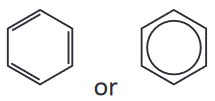 		Development of the model for benzene over 		time.(b)	the experimental evidence for a delocalised, rather 	than Kekulé, model for benzene in terms of bond 	lengths, enthalpy change of hydrogenation and 	resistance to reaction (see also 6.1.1 f)		Acceptance of the delocalised benzene 			model by the scientific community in light of 		supporting experimental evidence.6.1.1		Aromatic compounds6.1.1		Aromatic compounds6.1.1		Aromatic compounds6.1.1		Aromatic compounds6.1.1		Aromatic compoundsLearning outcomesYou will be required to show and apply knowledge and understanding of:RAGComments(c)	use of IUPAC rules of nomenclature for 	systematically naming substituted aromatic 	compounds		Use of locant number to identify positions of 		substitution e.g. 2,4-dinitromethylebenzene.		Introduction of systematic nomenclature.Electrophilic substitution(d)	the electrophilic substitution of aromatic 	compounds with:	(i)	concentrated nitric acid in the presence of 		concentrated sulfuric acid	(ii)	a halogen in the presence of a halogen 			carrier	(iii)	a haloalkane or acyl chloride in the presence 		of a halogen carrier (Friedel–Crafts reaction) 		and its importance to synthesis by formation 		of a C–C bond to an aromatic ring		(see also 6.2.4 d).		Halogen carriers include iron, iron halides 		and aluminium halides.6.1.1		Aromatic compounds6.1.1		Aromatic compounds6.1.1		Aromatic compounds6.1.1		Aromatic compounds6.1.1		Aromatic compoundsLearning outcomesYou will be required to show and apply knowledge and understanding of:RAGComments(e)	the mechanism of electrophilic substitution in 	arenes for nitration and halogenation	(see also 4.1.1 h–i)		For nitration mechanism, learners should 		include equations for formation of 			NO2+.		Halogen carriers include iron, iron halides 		and aluminium halides.		For the halogenation mechanism, the 			electrophile can be assumed to be 			X+.		Use of reaction mechanisms to explain 			organic reactions.(f)	the explanation of the relative resistance to 	bromination of benzene, compared with alkenes, 	in terms of the delocalised electron density of the 	π-system in benzene compared with the localised 	electron density of the π-bond in alkenes	(see also 4.1.3 a, 6.1.1 a)		Use of delocalised benzene model to explain 		reactivity.6.1.1		Aromatic compounds6.1.1		Aromatic compounds6.1.1		Aromatic compounds6.1.1		Aromatic compounds6.1.1		Aromatic compoundsLearning outcomesYou will be required to show and apply knowledge and understanding of:RAGComments(g)	the interpretation of unfamiliar electrophilic 	substitution reactions of aromatic compounds, 	including prediction of mechanisms		Extra information may be provided on exam 		papers.Phenols(h)	the weak acidity of phenols shown by the 	neutralisation reaction with NaOH but absence of 	reaction with carbonates (see also 5.1.3 b)		(see also 6.3.1 c).(i)	the electrophilic substitution reactions of phenol:  	(i)	with bromine to form 2,4,6-tribromophenol	(ii)	with dilute nitric acid to form a mixture of 		2-nitrophenol and 4-nitrophenol.		Note that nitration with phenol does not 			require concentrated HNO3 or the presence 		of a concentrated H2SO4 catalyst.6.1.1		Aromatic compounds6.1.1		Aromatic compounds6.1.1		Aromatic compounds6.1.1		Aromatic compounds6.1.1		Aromatic compoundsLearning outcomesYou will be required to show and apply knowledge and understanding of:RAGComments(j)	the relative ease of electrophilic substitution of 	phenol compared with benzene, in terms of 	electron pair donation to the π-system from an 	oxygen p-orbital in phenol	(see also 4.1.3 a)	Illustrated by reactions with bromine and with nitric 	acid. 	Explanation is only in terms of susceptibility of ring 	to 'attack' and not in terms of stability of 	intermediate.	Use of delocalised benzene model to explain 	reactivity.(k)	the 2- and 4-directing effect of electron-donating 	groups (OH, NH2) and the 3-directing effect of 	electron-withdrawing groups (NO2) in electrophilic 	substitution of aromatic compounds		Learners will not be expected to know 			further electron-donating or electron-			withdrawing groups; relevant additional data 		will be supplied in examinations.		Correlation between substituted group and 		position of reaction.6.1.1		Aromatic compounds6.1.1		Aromatic compounds6.1.1		Aromatic compounds6.1.1		Aromatic compounds6.1.1		Aromatic compoundsLearning outcomesYou will be required to show and apply knowledge and understanding of:RAGComments(l)	the prediction of substitution products of aromatic 	compounds by directing effects and the 	importance to organic synthesis	(see also 6.2.5 Organic Synthesis)6.1.2		Carbonyl compounds6.1.2		Carbonyl compounds6.1.2		Carbonyl compounds6.1.2		Carbonyl compounds6.1.2		Carbonyl compoundsReactions of carbonyl compounds(a)	oxidation of aldehydes using Cr2O72–/H+	(i.e. K2Cr2O7/H2SO4) to form carboxylic acids		In equations for organic redox reactions, [O] 		and [H] should be used.		(see also 6.3.1 c).(b)	nucleophilic addition reactions of carbonyl 	compounds with:	(i)	NaBH4 to form alcohols	(ii)	HCN [i.e. NaCN(aq)/H+(aq)], to form 			hydroxynitriles (see also 6.2.4 b).6.1. 2		Carbonyl compounds6.1. 2		Carbonyl compounds6.1. 2		Carbonyl compounds6.1. 2		Carbonyl compounds6.1. 2		Carbonyl compoundsLearning outcomesYou will be required to show and apply knowledge and understanding of:RAGComments(c)	the mechanism for nucleophilic addition reactions 	of aldehydes and ketones with NaBH4 and HCN		For NaBH4, the nucleophile can be 			considered as being the hydride ion, H–, with 		subsequent protonation of the organic 			intermediate from H2O.		For HCN, initial nucleophilic attack is from 		CN– ions; subsequent protonation stage can 		be shown using H2O or H+.		Use of reaction mechanisms to explain 			organic reactions.Characteristic tests for carbonyl compounds(d)	use of 2,4-dinitrophenylhydrazine to:	(i)	detect the	presence of a carbonyl group in 		an organic compound	(ii)	identify a carbonyl compound from the 			melting point of the derivative.		The equation for this reaction is not 			required. 		Structure of derivative not required.		(see also 6.3.1 c).		Qualitative analysis.6.1. 2		Carbonyl compounds6.1. 2		Carbonyl compounds6.1. 2		Carbonyl compounds6.1. 2		Carbonyl compounds6.1. 2		Carbonyl compoundsLearning outcomesYou will be required to show and apply knowledge and understanding of:RAGComments(e)	use of Tollens’ reagent (ammoniacal silver nitrate) 	to:	(i)	detect the presence of an aldehyde group	(ii)	distinguish between aldehydes and ketones, 		explained in terms of the oxidation of 			aldehydes to carboxylic acids with reduction 		of silver ions to silver.		In equations involving Tollens’ reagent, [O] is 		acceptable.		(see also 6.3.1 c).		Qualitative analysis.6.1.3		Carboxylic acids and esters6.1.3		Carboxylic acids and esters6.1.3		Carboxylic acids and esters6.1.3		Carboxylic acids and esters6.1.3		Carboxylic acids and estersProperties of carboxylic acids(a)	explanation of the water solubility of carboxylic 	acids in terms of hydrogen bonding6.1.3		Carboxylic acids and esters6.1.3		Carboxylic acids and esters6.1.3		Carboxylic acids and esters6.1.3		Carboxylic acids and esters6.1.3		Carboxylic acids and estersLearning outcomesYou will be required to show and apply knowledge and understanding of:RAGComments(b)	reactions in aqueous conditions of carboxylic 	acids with metals and bases (including 	carbonates, metal oxides and alkalis)		Comparison of acidity of different carboxylic 		acids not required.PAG7 (see 6.3.1 c).Esters(c)	esterification of:	(i)	carboxylic acids with alcohols in the 			presence of an acid catalyst (e.g. 			concentrated H2SO4)	(ii)	acid anhydrides with alcohols.(d)	hydrolysis of esters:	(i)	in hot aqueous acid to form carboxylic acids 		and alcohols	(ii)	in hot aqueous alkali to form carboxylate 		salts and alcohols.Acyl chlorides(e)	the formation of acyl chlorides from carboxylic 	acids using SO C𝑙26.1.3		Carboxylic acids and esters6.1.3		Carboxylic acids and esters6.1.3		Carboxylic acids and esters6.1.3		Carboxylic acids and esters6.1.3		Carboxylic acids and estersLearning outcomesYou will be required to show and apply knowledge and understanding of:RAGComments(f)	use of acyl chlorides in synthesis in formation of 	esters, carboxylic acids and primary and 	secondary amides		Including esterification of phenol, which is 		not readily esterified by carboxylic acids.6.2.1		Amines6.2.1		Amines6.2.1		Amines6.2.1		Amines6.2.1		AminesBasicity and preparation of amines(a)	the basicity of amines in terms of proton 	acceptance by the nitrogen lone pair and the 	reactions of amines with dilute acids, 	e.g. HC𝑙(aq), to form salts		Comparison of basicity of different 			amines not required.		Restricted to inorganic acids.6.2.1		Amines6.2.1		Amines6.2.1		Amines6.2.1		Amines6.2.1		AminesLearning outcomesYou will be required to show and apply knowledge and understanding of:RAGComments(b)	the preparation of:	(i)	aliphatic amines by substitution of 			haloalkanes with excess ethanolic ammonia 		and amines	(ii)	aromatic amines by reduction of nitroarenes 		using tin and concentrated hydrochloric acid.		Including formation of primary amines from 		ammonia and secondary/tertiary amines 		from amines.		See also reduction of nitriles (see 6.2.4 c).6.2.2		Amino acids, amides and chirality6.2.2		Amino acids, amides and chirality6.2.2		Amino acids, amides and chirality6.2.2		Amino acids, amides and chirality6.2.2		Amino acids, amides and chiralityReactions of amino acids(a)	the general formula for an α-amino acid as 	RCH(NH2)COOH and the following reactions of 	amino acids:	(i)	reaction of the carboxylic acid group with 		alkalis and in the formation of esters		(see also 6.1.3 c)reaction of the amine group with acids.Amides(b)	structures of primary and secondary amides	(see also 6.1.3 f, 6.2.3 a–b)6.2.2		Amino acids, amides and chirality6.2.2		Amino acids, amides and chirality6.2.2		Amino acids, amides and chirality6.2.2		Amino acids, amides and chirality6.2.2		Amino acids, amides and chiralityLearning outcomesYou will be required to show and apply knowledge and understanding of:RAGCommentsChirality(c)	optical isomerism (an example of 	stereoisomerism, in terms of non-superimposable 	mirror images about a chiral centre)	(see also 4.1.3 c–d)		Learners should be able to draw 3-D 			diagrams to illustrate stereoisomerism.(d)	identification of chiral centres in a molecule of 	any organic compound		Learners should be able to draw 3-D 		diagrams to illustrate stereoisomerism.6.2.3		Polyesters and polyamides6.2.3		Polyesters and polyamides6.2.3		Polyesters and polyamides6.2.3		Polyesters and polyamides6.2.3		Polyesters and polyamidesLearning outcomesYou will be required to show and apply knowledge and understanding of:RAGCommentsCondensation polymers(a)	condensation polymerisation to form:	(i)	polyesters	(ii)	polyamides.		Formation from carboxylic 				acids/dicarboxylic acids (or respective 		acyl chlorides) and from alcohols/diols or 		amines/diamines.		Learners will not be expected to recall 		the structures of synthetic polyesters and 		polyamides or their monomers.(b)	the acid and base hydrolysis of:	(i)	the ester groups in polyesters	(ii)	the amide groups in polyamides.(c)	prediction from addition and condensation 	polymerisation of:	(i)	the repeat unit from a given monomer(s)	(ii)	the monomer(s) required for a given section 		of a polymer molecule	(iii)	the type of polymerisation.		See also 4.1.3 j.6.2.4		Carbon-carbon bond formation6.2.4		Carbon-carbon bond formation6.2.4		Carbon-carbon bond formation6.2.4		Carbon-carbon bond formation6.2.4		Carbon-carbon bond formationLearning outcomesYou will be required to show and apply knowledge and understanding of:RAGCommentsExtending carbon chain length(a)	the use of C–C bond formation in synthesis to 	increase the length of a carbon chain	(see also 6.1.1 d, 6.1.2 b)(b)	formation of C-C≡N by reaction of:	(i)	haloalkanes with CN– and ethanol, including 		nucleophilic substitution mechanism		(see also 4.2.2 c)	(ii)	carbonyl compounds with HCN, including 		nucleophilic addition mechanism		(see also 6.1.2 b–c).(c)	reaction of nitriles from (b):	(i)	by reduction (e.g. with H2/Ni) to form amines	(ii)	by acid hydrolysis to form carboxylic acids.(d)	formation of a substituted aromatic C–C by 	alkylation (using a haloalkane) and acylation 	(using an acyl chloride) in the presence of a 	halogen carrier (Friedel–Crafts reaction)	(see also 6.1.1 d)6.2.5		Organic synthesis6.2.5		Organic synthesis6.2.5		Organic synthesis6.2.5		Organic synthesis6.2.5		Organic synthesisLearning outcomesYou will be required to show and apply knowledge and understanding of:RAGCommentsPractical skills(a)	the techniques and procedures used for the 	preparation and purification of organic solids 	involving use of a range of techniques	(see also 4.2.3 a) including:	(i)	organic preparation		•  use of Quickfit apparatus		•  distillation and heating under reflux	(ii)	purification of an organic solid		•  filtration under reduced pressure		•  recrystallisation		•  measurement of melting points.		Opportunities to carry out experimental 		and investigative work.Synthetic routes(b)	for an organic molecule containing several 	functional groups:	(i)	identification of individual functional groups	(ii)	prediction of properties and reactions.		Learners will be expected to identify 			functional groups encountered in Module 6 		(see also 4.2.3 b).		Development of synthetic routes.6.2.5		Organic synthesis6.2.5		Organic synthesis6.2.5		Organic synthesis6.2.5		Organic synthesis6.2.5		Organic synthesisLearning outcomesYou will be required to show and apply knowledge and understanding of:RAGComments(c)	multi-stage synthetic routes for preparing organic 	compounds	Learners will be expected to be able to devise 	multi-stage synthetic routes by applying 	transformations between all functional groups 	studied throughout the specification.	Extra information may be provided on exam 	papers to extend the learner’s toolkit of organic 	reactions. 	Development of synthetic routes.6.3.1		Chromatography and qualitative analysis6.3.1		Chromatography and qualitative analysis6.3.1		Chromatography and qualitative analysis6.3.1		Chromatography and qualitative analysis6.3.1		Chromatography and qualitative analysisTypes of chromatography(a)	interpretation of one-way TLC chromatograms in 	terms of Rf values		Interpretation of TLC to analyse organic 		compounds.6.3.1		Chromatography and qualitative analysis6.3.1		Chromatography and qualitative analysis6.3.1		Chromatography and qualitative analysis6.3.1		Chromatography and qualitative analysis6.3.1		Chromatography and qualitative analysisLearning outcomesYou will be required to show and apply knowledge and understanding of:RAGComments(b)	interpretation of gas chromatograms in terms of: 	(i)	retention times	(ii)	the amounts and proportions of the 			components in a mixture.		To include creation and use of external 			calibration curves to confirm concentrations 		of components. Peak integration values will 		be supplied.		Interpretation of GC to analyse organic 			compounds.6.3.1		Chromatography and qualitative analysis6.3.1		Chromatography and qualitative analysis6.3.1		Chromatography and qualitative analysis6.3.1		Chromatography and qualitative analysis6.3.1		Chromatography and qualitative analysisLearning outcomesYou will be required to show and apply knowledge and understanding of:RAGCommentsTypes of chromatography(c)	qualitative analysis of organic functional groups 	on a test-tube scale;	processes and techniques needed to identify the 	following functional groups in an unknown 	compound:	(i)	alkenes by reaction with bromine		(see also 4.1.3 f)	(ii)	haloalkanes by reaction with aqueous 		silver nitrate in ethanol		(see also 4.2.2 a)	(iii)	phenols by weak acidity but no reaction 		with CO32–		(see also 6.1.1 h)	(iv)	carbonyl compounds by reaction with 2,4-		DNP (see also 6.1.2 d)	(v)	aldehydes by reaction with Tollens’ 			reagent (see also 6.1.2 e)	(vi)	primary and secondary alcohols and 			aldehydes by reaction with acidified 			dichromate (see also 4.2.1 c, 6.1.2a)	(vii)	carboxylic acids by reaction with CO32–		(see also 6.1.3 b)		Qualitative analysis.6.3.2		Spectroscopy6.3.2		Spectroscopy6.3.2		Spectroscopy6.3.2		Spectroscopy6.3.2		SpectroscopyLearning outcomesYou will be required to show and apply knowledge and understanding of:RAGCommentsNMR Spectroscopy(a)	analysis of a carbon-13 NMR spectrum of an 	organic molecule to make predictions about:	(i)	the number of carbon environments in the 		molecule	(ii)	the different types of carbon environment 		present, from chemical shift values	(iii)	possible structures for the 				molecule.		All carbon-13 NMR spectra that are 			assessed will be proton decoupled.		In examinations, NMR chemical shift 		values will be provided on the Data 			Sheet.		Restricted to functional groups studied in 		the A level specification.		Interpretation of spectra to analyse 			organic compounds.6.3.2		Spectroscopy6.3.2		Spectroscopy6.3.2		Spectroscopy6.3.2		Spectroscopy6.3.2		SpectroscopyLearning outcomesYou will be required to show and apply knowledge and understanding of:RAGComments(b)	analysis of a high resolution proton NMR 	spectrum of an organic molecule to make 	predictions about:	(i)	the number of proton environments in the 		molecule	(ii)	the different types of proton environment 		present, from chemical shift values	(iii)	the relative numbers of each type of 			proton present from relative peak areas, 		using integration traces or ratio numbers, 		when required	(iv)	the number of non-equivalent protons 		adjacent to a given proton from the 		spin–spin splitting pattern, using the		n + 1 rule	(v)	possible structures for the molecule.		In examinations, NMR chemical shift 		values will be provided on the Data 			Sheet.		Restricted to functional groups studied in 		the A level specification.		Learners will be expected to identify 			aromatic protons from chemical shift 			values but will not be expected to 			analyse their splitting patterns.		Interpretation of spectra to analyse 			organic compounds.6.3.2		Spectroscopy6.3.2		Spectroscopy6.3.2		Spectroscopy6.3.2		Spectroscopy6.3.2		SpectroscopyLearning outcomesYou will be required to show and apply knowledge and understanding of:RAGComments(c)	prediction of a carbon-13 or proton NMR 	spectrum for a given molecule(d)	i)	the use of tetramethylsilane, TMS, as the 		standard for chemical shift measurements	(ii)	the need for deuterated solvents, e.g. 			CDC𝑙3, when running an NMR spectrum	(iii)	the identification of O–H and N–H protons by 		proton exchange using D2O.6.3.2		Spectroscopy6.3.2		Spectroscopy6.3.2		Spectroscopy6.3.2		Spectroscopy6.3.2		SpectroscopyLearning outcomesYou will be required to show and apply knowledge and understanding of:RAGCommentsCombined techniques(e)	deduction of the structures of organic compounds 	from different analytical data including:	(i)	elemental analysis (see also 2.1.3 c)	(ii)	mass spectra (see also 4.2.4 f–g)	(iii)	IR spectra (see also 4.2.4 d–e)	(iv)	NMR spectra.		Spectral reference data will be provided on 		the Data Sheet.		Restricted to functional groups studied in the 		A level specification.		Learners will not be expected to interpret 		mass spectra of organic halogen 			compounds.		Interpretation of a variety of different 			evidence to analyse organic compounds.